Bogotá D.C., abril 16 de 2021DoctorALFREDO RAFAEL DELUQUE ZULETAPresidente Comisión Primera Constitucional PermanenteCámara de RepresentantesAsunto: Informe de ponencia para segundo debate al Proyecto de Ley Estatutaria N. 050 de 2020 Cámara.Apreciado Presidente:En cumplimiento del encargo que me hiciera la Mesa Directiva de la Comisión Primera Constitucional Permanente y en desarrollo de lo dispuesto en los artículos 150, 153 y 156 de la Ley 5° de 1992, me permito radicar el informe de ponencia positiva para segundo debate al Proyecto de Ley Estatutaria N. 050 de 2020 Cámara “Por medio de la cual se establecen medidas para prevenir y erradicar la violencia contra las mujeres en la vida política y se dictan otras disposiciones”.Cordialmente, ADRIANA MAGALI MATIZ VARGAS Representante a la Cámara Departamento del TolimaPartido Conservador ColombianoINFORME DE PONENCIA PARA SEGUNDO DEBATE ALPROYECTO DE LEY ESTATUTARIA N. 050 DE 2020 CÁMARA “Por medio de la cual se establecen medidas para prevenir y erradicar la violencia contra las mujeres en la vida política y se dictan otras disposiciones”.La presente ponencia consta de las siguientes partes: TRÁMITE DE LA INICIATIVA.REGULACIÓN MEDIANTE LEY ESTATUTARIA.OBJETO.ASPECTOS IMPORTANTES DE LA INICIATIVA.VIOLENCIA POLÍTICA CONTRA LA MUJER - LEY MODELO MESECVI. PANORAMA COLOMBIANO FRENTE A LA VIOLENCIA POLÍTICA CONTRA LA MUJER. CONSECUENCIAS DE LA VIOLENCIA CONTRA LA MUJER EN ESCENARIOS DE DEMOCRACIA. AUDIENCIA PÚBLICA.MARCO CONSTITUCIONAL Y LEGAL.Conflicto de interés.Texto APRObado EN primer debate.PLIEGO DE MODIFICACIONES.PROPOSICIÓN.TEXTO PROPUESTO PARA SEGUNDO DEBATE EN CÁMARA.TRÁMITE DE LA INICIATIVAEl Proyecto de Ley N. 050 de 2020 Cámara “Por medio de la cual se establecen medidas para prevenir y erradicar la violencia contra las mujeres en la vida política y se dictan otras disposiciones”, es de autoría de las Honorables Senadoras Nadya Georgette Blel Scaf, Esperanza Andrade de Osso, Nora María García Burgos, Myriam Alicia Paredes Aguirre, Soledad Tamayo Tamayo y las Honorables Representantes Adriana Magali Matiz Vargas, Diela Liliana Benavides Solarte, María Cristina Soto De Gómez y Nidia Marcela Osorio Salgado, y fue radicado el día 20 de julio de 2020 y publicado en la Gaceta del Congreso número 646 de 2020. El 13 de agosto de 2020 fue recibido en la Comisión Primera de la Cámara de Representantes y por designación de la Mesa Directiva de esa Comisión le correspondió a la Representante Adriana Magali Matiz Vargas, rendir Informe de ponencia para primer debate en la Cámara de Representantes la cual fue publicada en la Gaceta del Congreso número 1426 de 2020, no obstante, tendiendo en cuenta que el 18 de diciembre de 2020 fue aprobado por el Honorable Congreso de la República el Proyecto de Ley Estatutaria N. 409 de 2020 Cámara – 234 de 2020 Senado “Por la cual se expide el Código Electoral Colombiano y se dictan otras disposiciones¨, se radicó una enmienda al articulado (Gaceta 070/2021) con el fin de armonizar el contenido de la iniciativa a lo dispuesto en el articulo 255 del proyecto en comento, mediante el cual se reglamentaron algunos aspectos de la violencia contra las mujeres en política, ajustándose de igual forma la redacción y contenido de algunos artículos por recomendación de ONU Mujeres y el Consejo Nacional Electoral.En sesión del 24 de marzo de 2021 según consta en el Acta No. 37 de la misma fecha, fue aprobada por los miembros de la Comisión Primera de la Cámara de Representantes, la ponencia positiva del Proyecto de Ley, junto con 2 proposiciones radicadas por los Honorables Representantes Ángela María Robledo y Buenaventura León a los artículos 1 y 10.REGULACIÓN MEDIANTE LEY ESTATUTARIAEl artículo 152 de la Constitución Política prevé que deberán tramitarse a través de las leyes estatutarias: (i) los derechos y deberes fundamentales, y los procedimientos y recursos para su protección; (ii) la administración de justicia; (iii) la organización y régimen de los partidos y movimientos políticos, el estatuto de la oposición y las funciones electorales; (iv) las instituciones y mecanismos de participación ciudadana; (v) los estados de excepción; y (vi) la igualdad electoral entre candidatos a la Presidencia de la República.Teniendo en cuenta lo anterior, y considerando que la presente iniciativa establece disposiciones relacionadas con la estructura y funcionamiento de las Organizaciones Políticas y de igual forma fija funciones de índole electoral, que tienen efectos determinantes en la dinámica electoral, su regulación corresponde a una ley estatutaria, resultando en este punto significativo precisar que en el marco del debate surtido el pasado 24 de marzo de 2021 en la Comisión Primera Constitucional Permanente de la Cámara de Representantes, tanto la proposición con la que termina el informe de ponencia, como el articulado fueron aprobados dando cumplimiento al procedimiento especial cualificado y la votación exigida para este tipo de leyes, según consta en el Acta No. 37 de la Sesión Mixta del marzo 24 de 2021, anunciado entre otras fechas, el 23 de marzo de 2021 según consta en Acta No. 36 de Sesión Mixta de la misma fecha. OBJETOEstablecer medidas para la prevención, sanción y erradicación de la violencia contra las mujeres en la vida política, a fin de asegurar que ejerzan plenamente sus derechos políticos y electorales y participen en forma paritaria y en condiciones de igualdad en todos los procesos de elección, participación y representación democrática y en el ejercicio de la función publica, especialmente tratándose de los cargos de elección popular y los ejercidos en los niveles decisorios de las diferentes ramas del poder público y demás órganos del Estado.ASPECTOS IMPORTANTES DE LA INICIATIVAEn Colombia hemos avanzado en la superación de las brechas de igualdad de género, sin embargo, los nuevos escenarios de participación de la mujer han permitido visibilizar conductas violentas específicas con ocasión al género, una de ellas, corresponde a la llamada violencia política contra la mujer. En nuestro país, alrededor del 64% de las mujeres que ostentan cargos de elección popular, han sufrido conductas relacionadas a la violencia política (NIMD), siendo el acto de violencia más común la restricción en el uso de la palabra (23.8%), seguido de la ocultación de recursos financieros o administrativos durante la gestión (22.31%). Así, con el ánimo de fortalecer la democracia colombiana, mediante el establecimiento de garantías en favor de las mujeres que incursionan a la vida política, se presenta esta iniciativa que adopta las propuestas de la ley modelo “Ley Modelo Interamericana Para Prevenir, Sancionar y Erradicar la Violencia contra las Mujeres en la Vida Política”, propuesta por el Comité de Expertas (CEVI) del Mecanismo de Seguimiento a la Aplicación de la Convención de Belém do Pará (MESECVI).  VIOLENCIA POLÍTICA CONTRA LA MUJER - LEY MODELO MESECVI. En el marco de las acciones de seguimiento de la Convención de Belém do Pará o Convención Interamericana para Prevenir, Sancionar y Erradicar la Violencia contra la Mujer (MESECVI), de la cual es miembro el Estado Colombiano, se adoptó la Declaración sobre la Violencia y el Acoso Político contra las Mujeres para el año 2015. Esta constituye, el primer acuerdo regional íntegro sobre violencia contra las mujeres en la vida política. Dicha declaración, compromete a los Estados miembros a impulsar la adopción de normas, programas y medidas para la prevención, atención, protección y erradicación de esta violencia, por ello, el Comité de Expertas del MESECVI adoptó una Ley Modelo con el propósito de coadyuvar en el proceso de armonización de la Convención de Belém do Pará con los marcos jurídicos nacionales en materia de violencia contra las mujeres en la vida política.La importancia de adoptar un texto normativo específico en materia de violencia en contra de la mujer, radica en el reconocimiento de derechos y el mandato a las autoridades a actuar frente a la comisión de estas conductas. Lamentablemente en Colombia, frente a las denuncias presentadas por violencia política contra la mujer no ocurre nada, ya que las entidades no poseen las herramientas jurídicas para realizar seguimiento y adelantar las medidas de corrección.   PANORAMA COLOMBIANO FRENTE A LA VIOLENCIA POLÍTICA CONTRA LA MUJER. Las investigaciones en torno a violencia política contra la mujer en el contexto colombiano son recientes y escasas; sin embargo, los estudios realizados sugieren que estas prácticas se han convertido en hechos sociales cotidianos de nuestro entorno, a tal punto que es aceptada la violencia entre las mujeres que desempeñan cargos de elección popular, como un costo normal del ejercicio de la actividad política (NIMD).Otras investigaciones revelan que, si bien, algunos partidos políticos reconocen la necesidad de incluir a las mujeres en la política como parte de sus estatutos, en la práctica estas organizaciones no apoyan activamente la participación de las mujeres, al no incluirlas como parte de las directivas partidarias, violar las leyes de financiación y presupuesto para las candidaturas femeninas, y la asignación de mujeres como “relleno” en las listas de candidatos (MGCI, 2016).Ahora bien, una aproximación estadística a nuestro contexto se establece a partir del estudio “Mujeres y Participación Política en Colombia: el fenómeno de la Violencia contra las Mujeres en Política” adelantado por el Instituto Holandés para la Democracia Multipartidaria (NIMD), del cual se destacan las siguientes cifras (148 encuestas realizadas a congresistas, diputadas, concejalas, edilesas, gobernadoras y alcadesas): Fuente: Instituto Holandés para la Democracia MultipartidariaFuente: Instituto Holandés para la Democracia MultipartidariaAdicional a lo anterior es importante precisar que al igual que la violencia contra las mujeres en general, la violencia contra las mujeres en política tiene varias manifestaciones. Las formas más evidentes según Netherlands Institute for Multiparty Democracy - NIMD son la violencia física, (incluida la violencia sexual) y la psicológica. También se han identificado manifestaciones de carácter económico y simbólico. Estos dos últimos tipos de manifestaciones han sido debatidos por algunos investigadores o son descartados simplemente como manifestaciones de “sexismo institucional” (Piscopo, 2016b). Sin embargo, y de acuerdo con una amplia literatura sobre violencia contra las mujeres, estas manifestaciones deben ser consideradas como formas de violencia (Krook y Restrepo Sanín, 2016a), es más, según el más reciente estudio del  NIMD, las manifestaciones de violencia política más recurrentes son las de tipo psicológico (acoso sexual y laboral, discriminación, difamación, chismes, descalificación y amenazas) y simbólico (difusión de imágenes sexualizadas, apagar el micrófono o abandonar el recinto cuando las mujeres están hablando, negar el uso de la palabra y usar las redes sociales para incitar la violencia contra las mujeres).MANIFESTACIONES DE LA VIOLENCIA CONTRA LAS MUJERES EN POLÍTICA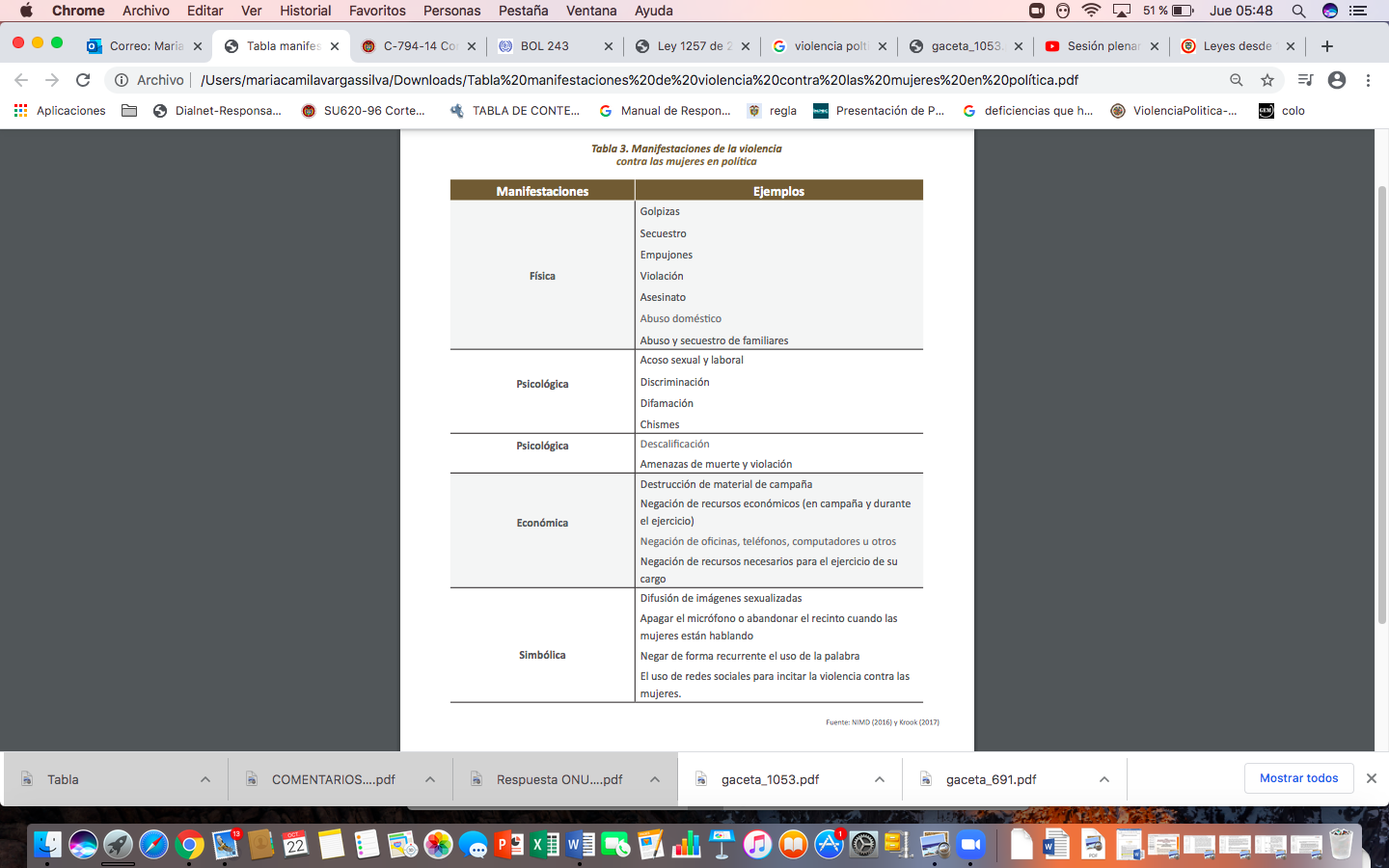 Fuente: Netherlands Institute for Multiparty Democracy – NIMDCada una de estas manifestaciones de violencia política realizadas en contra de las mujeres colombianas, evidencia una grave afectación a los procesos participativos y al fortalecimiento de la democracia desde la perspectiva de género, sobre todo, la disminución de las garantías de paridad en los escenarios de toma de decisiones, ya que esta no solo se mide por el número de mujeres en cargos dirección o toma de decisiones políticas, sino también la existencia de condiciones para el ejercicio igualitario de los derechos y funciones con ocasión al cargo. Por otra parte, en informe presentado por la MOE sobre violencia política del primer semestre de 2020: “Un país sin líderes no es un país”, nos permite constatar la realidad alarmante de este fenómeno. De acuerdo con este informe, se registraron 57 hechos de violencia física contra mujeres líderes políticas, sociales y comunales, cifra que refleja un incremento del 18.8% frente al mismo periodo en 2019. De estos hechos, 19 fueron contra lideresas políticas, 35 contra lideresas sociales y 3 contra lideresas comunales. La violencia política contra las mujeres y en particular, contra las lideresas, es un fenómeno que se ha recrudecido en los últimos años. Este informe expone un crecimiento constante del número de afectaciones en contra de los liderazgos ejercidos por mujeres. En el 2016 se registraron 17 hechos de violencia contra lideresas, mismos que incrementaron a 20 en el 2017, posteriormente a 29 en el 2018, a 48 en 2019 y finalmente, a 57 en 2020. VIOLENCIA POLÍTICA CONTRA LIDERESAS Fuente: Tomado de intervención audiencia pública MOE.CONSECUENCIAS DE LA VIOLENCIA CONTRA LA MUJER EN ESCENARIOS DE DEMOCRACIA. La violencia política contra la mujer puede evidenciarse en diversos aspectos del ejercicio de derechos políticos, sin embargo, las consecuencias en los escenarios de elección de democracias representativas, son las más devastadoras, ya que no solo restringen derechos particulares, sino que impactan en derechos colectivos y principios constitucionales democráticos. De acuerdo con el estudio Prevenir La Violencia Contra Las Mujeres Durante Las Elecciones (ONU MUJERES), dentro de las principales consecuencias es escenarios electorales se destacan: Fuente. ONU Mujeres y PNUDEn consideración a lo anterior, resulta significativo indicar que, estas consecuencias de la violencia política conllevan a que las brechas que hoy existen en Colombia respecto de la participación de las mujeres en la vida política se intensifiquen:MUJERES EN EL CONGRESO DE LA REPÚBLICAFuente: Informe denominado “Balance de la Participación Política de las Mujeres Elecciones 2018” de ONU Mujeres y Registraduria Nacional y el CNEDe 279 curules del Congreso, 55 están ocupadas por mujeres (19.7%), lo que permite evidenciar que Colombia sigue estando por 11 puntos porcentuales por debajo del promedio regional de las Américas, que esta en un 30.7% de mujeres en Parlamentos. GOBERNACIONESFuente: Informe denominado “Balance de la Participación Política de las Mujeres Elecciones 2018” de ONU Mujeres y Registraduria Nacional y el CNEEn las Gobernaciones para el periodo 2016 – 2019, las mujeres elegidas representaron un 20%, respecto de las candidatas, mientras que para 2020 – 2023 tan solo representaron el 10%. ALCALDIASFuente: Informe denominado “Balance de la Participación Política de las Mujeres Elecciones 2018” de ONU Mujeres y Registraduria Nacional y el CNEEn las Alcaldías para el periodo 2016 – 2019, las mujeres elegidas representaron un 20.6%, respecto de las candidatas, mientras que para 2020 – 2023 fueron el 17.5%ASAMBLEASFuente: Informe denominado “Balance de la Participación Política de las Mujeres Elecciones 2018” de ONU Mujeres y Registraduria Nacional y el CNEPara el periodo 2020 – 2023, resultaron elegidas el mismo número de mujeres que para el periodo 2008 – 2011 en las asambleas, cuando estos periodos reportan una diferencia de 926 candidatas.CONCEJOSFuente: Informe denominado “Balance de la Participación Política de las Mujeres Elecciones 2018” de ONU Mujeres y Registraduria Nacional y el CNEEn relación a los concejos la cifra no es más alentadora, ello por cuanto tan solo se tuvo un aumento de 30 concejalas, entre los periodos 2016 – 2019 y 2020 – 2023, mientras que por ejemplo entre los periodos 2008 – 2011 y 2012 – 2015, la diferencia fue de 354 mujeres más, es decir, un aumento del 21.4%.Es por ello, que resulta transcendental adoptar medidas tendientes a contrarrestar todas estas conductas que desincentivan la participación femenina en los escenarios políticos- electorales.  AUDIENCIA PÚBLICA A continuación, se expondrán las observaciones recibidas por parte de la ciudadanía y distintas organizaciones, en la audiencia pública adelantada en la Comisión Primera Constitucional el día 09 de octubre de 2020:Honorable Senadora NADIA BLEL: Precisó que alrededor del  64% de las mujeres del país, que ostentan cargos de elección popular han sufrido alguna conducta relacionada con  violencia política, siendo el acto más común la restricción al uso de la palabra seguido de la ocultación de recursos financieros o administrativos durante su gestión. Así mismo indicó que esta iniciativa quiere abordar la violencia política como un fenómeno real y especifico, diferente a las otras manifestaciones de violencia que ya se encuentran contempladas en la ley, además busca elaborar herramientas para enfrentar esas conductas que limitan el ejercicio del derecho político y buscar condiciones de equidad.Dra. RAQUEL V. MUNT - Directora Ejecutiva de la Women's Democracy Network, WDN Argentina: Señaló que Argentina no tiene una ley específica de violencia política, no obstante cuenta con una ley macro de protección integral para erradicar la violencia contra la mujer en todos los ámbitos, precisando que en 2019 se añadió la modalidad de la violencia política. Así mismo expuso que en argentina 8 de cada 10 legisladoras han sufrido violencia durante su carrera y el 50% tiene que ver con violencia psicológica asociada a amenazas y presiones en ejercicio de sus funciones, indicando que lo que se busca con ello es desalentar la participación política de las mujeres, lo cual atenta contra la democracia. Adicionalmente manifestó que el 90% de las militantes, es decir mujeres que recién se están enlistando e iniciando su carrera política, han sufrió algún tipo de violencia en su trayectoria, y que el 60% de los episodios de violencia política que sufren las mujeres es en internet a través de las redes sociales. Finalmente señaló que este proyecto es muy importante y hace foco en los protocolos, determinando autoridades especificas con roles puntuales, además del tema de las sanciones.Dra. CLAUDIA DE ÁVILA - Diputada Propietaria al Parlamento Centroamericano Partido Arena: Precisó que la violencia política no solo afecta a las mujeres sino también a todo el entorno familiar. De otra parte manifestó que introdujo en el Parlamento Centroamericano la creación de una normativa regional para prevenir, sancionar y erradicar la violencia política en contra de la mujer, la cual ya tuvo un dictamen favorable y se espera llegue a todas la región, a todos los congresos y a todas las asambleas. Finalmente indicó que la violencia política contra las mujeres, es lo que hace que en muchas ocasiones den un paso al costado y desistan de seguir incursionado en la política, de ahí la necesidad que Colombia adopte esta ley y que sea una realidad, haciendo de la política un camino más digno para todas las mujeres.Dra. ADRIANA M. FAVELA HERRERA - Consejera del Instituto Nacional Electoral de México, INE, y presidenta de la Asociación de Magistradas Electorales de las Américas, AMEA: Manifestó que el proyecto es un avance muy importante para Colombia, quien se sumaría a los demás países de Latinoamérica que ya están legislando sobre este tema tan fundamental para prevenir y erradicar la violencia contra las mujeres en la vida política. De otra parte, señaló que México ya tiene una ley que trata de prevenir y erradicar este gran flagelo, la cual fue publicada en el diario oficial de la federación el 13 de abril de 2020, y que tiene varias aristas, entre ellas:Un concepto de lo que debe entenderse por violencia política contra las mujeres con razón de género.Un ámbito de protección, el cual está a cargo de las autoridades electorales.Un catálogo de conductas que generan la violencia política, las cuales son aproximadamente 25, que han sido consolidadas de casos reales vividos por mujeres Mexicanas. Unas medidas cautelares, que permiten a las autoridades adoptar correctivos urgentes para frenar estos casos de violencia. Así mismo cuentan con medidas de protección, de reparación y sanciones a imponerse.Finalmente, precisó que el proyecto de ley No 050 de 2020, tiene elementos que son muy similares a los adoptados en México, y que es una iniciativa de avanzada, que permitirá marcar una pauta para que Colombia avance en este tema, sin embargo, señaló que no será un camino fácil, de ahí la necesidad de crear una sinergia entre las legisladoras para poder tener éxito.Dra. KATIA URIONA GAMARRA - Consultora Internacional, Expresidenta del Tribunal Supremo Electoral de Bolivia: Indicó que es necesario e imprescindible crear un marco jurídico que contribuya a la superación de las brechas respecto de la participación política de las mujeres, expresada en la problemática de la violencia por razón de género. Adicionalmente señaló que la violencia política es vulneratoria de los derechos humanos y que por ello hoy Colombia enfrenta el imprescindible desafío de avanzar en la protección de los derechos políticos electorales de las mujeres. Así mismo manifestó que en Bolivia existe la ley específica contra la violencia y el acoso político, la ley de régimen electoral y la ley de organizaciones políticas, las cuales reconocen el acoso y la violencia policía como un delito electoral.CAROLINA MOSQUERA – Delegada de Sisma Mujer: Señaló que la violencia contra las mujeres en política, vulnera su derecho humano de vivir una vida libre de violencia, así como el derecho a la participación y sus derechos políticos, además tiene un efecto atemorizante sobre el colectivo de mujeres, al operar como un mecanismo de control para desincentivar su participación en política en especial de las mujeres jóvenes. De otra parte indicó que el proyecto de ley avanza en proponer medidas  para la prevención y la erradicación de esta violencia, lo cual opera y tiene un efecto muy positivo, para enfrentar la subrepresentación de las mujeres en la política y para incrementar y normalizar la presencia de este genero en los espacios de poder. Adicionalmente manifestó que este proyecto apunta al cumplimiento de la obligación constitucional de la paridad, por cuanto esta no se mide solamente por el número de mujeres que ocupan el espacio público y político, sino también considera la existencia de determinadas condiciones igualitarias para la realización efectiva de los derechos políticos, en esa dirección la erradicación de la violencia política contra las mujeres se configura como una condición para la paridad. Finalmente sugirió frente al contenido de la iniciativa lo siguiente: Se debe contemplar como otra manifestación de la violencia los señalamientos o las estigmatizaciones por parte de contrincantes políticos o los seguidores del contrincante político, si estos hechos derivan de una discriminación por el hecho de ser mujer. Con relación con las medidas de prevención, propuso adicionar el fortalecimiento de las redes de mujeres políticas, el reconocimiento y respaldo público en medios de comunicación y redes sociales por canales institucionales sobre las agendas de trabajo que realizan las mujeres en política y la formación continua para mujeres en política fortaleciendo sus liderazgos.Frente a la recopilación de información estadística, precisó que los indicadores que se recopilen deben hacer parte de la batería de indicadores que maneja el Sistema Integrado de Información sobre Violencias de Género.Dra. IDAYRIS YOLIMA CARRILLO PÉREZ – Experta electoral y consultora internacional, Expresidenta del Consejo Nacional Electoral, CNE, y de la Asociación de Magistradas Electorales de las Américas, AMEA: Manifestó que si bien la ley 1257 de 2008 establece normas de sensibilización, prevención y sanción de todas las formas de violencia y discriminación contra las mujeres, eso podría ser suficiente pero no, la historia demuestra que no es así, que las normas de protección de derechos de las mujeres deben ser específicas para no dejar que el operador jurídico tenga ningún margen que le permita apartarse de una decisión que tiene que ser eficaz. Respecto a la iniciativa señaló que es necesario hacer acuerdos políticos, por cuanto la violencia no es un asunto de mujeres, sino un asunto de hombres y de mujeres que entienden que la igualdad, la equidad y la no discriminación son mandatos constitucionales y no el querer de una congresista. Respecto al contendido de la inicitativa indicó que si bien el proyecto establece una modificación de la ley 734 de 2002 esta fue derogada por ley 1952 del 2019, de manera que habría que reformar ambas normas, adicionalmente propuso la creación de un observatorio de violencia política contra las mujeres donde participe el sector público y el sector privado.Dra. NATHALI RÁTIVA MARTÍNEZ – Especialista en participación y representación política de las mujeres del Instituto Holandés para la Democracia Multipartidaria- Colombia: Señaló que en los últimos años desde el Instituto Holandés para la Democracia Multipartidaria han venido realizando una serie de informes con el propósito de medir y caracterizar el fenómeno de la violencia contra las mujeres en política, encontrando que hoy en Colombia 6,8 de cada 10 mujeres son víctimas de este tipo de violencia, siendo las manifestaciones más recurrentes las de tipo psicológico y las de tipo simbólico, violencia que sin duda afecta la consolidación de la democracia en el país, en la medida en que impide el goce efectivo de los derechos electorales y políticos de las mujeres colombianas y a su vez limita la inclusión de sus necesidades, de sus intereses y de sus propuestas en la agenda política actual. Adicionalmente manifestó que en los últimos años y gracias a la aprobación de la ley de cuotas, las mujeres han venido ocupando más cargos de elección popular, su presencia en escenarios altamente masculinizados ha puesto en evidencia aún más las múltiples agresiones de las que son víctimas y que tienen como único propósito limitar, obstruir, dificultar y menoscabar o anular el derecho a la participación política y electoral de las mujeres, por esta razón es fundamental la implementación de medidas específicas para prevenir, mitigar y sancionar este fenómeno sistemático que afecta a las mujeres políticas en toda su diversidad sin importar su ideología política. Finalmente precisó que la violencia contra las mujeres en política es una consecuencia no deseada de la participación política y es el reflejo de esas reacciones y de esas resistencias de aquellos que se niegan a redistribuir el poder, por eso es necesario tomar medidas contundentes que les permitan a las mujeres ejercer sus derechos políticos y electorales libres de violencia.ALEXANDRA QUINTERO – Delegada de la Secretaría Distrital de la Mujer: Manifestó que para la Secretaria es muy importante el trámite de iniciativas de este tipo, que promueven el empoderamiento y la participación efectiva de las mujeres en política, creando herramientas que permitan avanzar en la eliminación de las violencias. Adicionalmente indicó que el fundamento jurídico del articulado y las medidas que desarrolla, están acordes con el marco internacional y el marco nacional que buscan materializar la igualdad entre hombres y mujeres en los ámbitos públicos y políticos.ALEJANDRA BARRIOS – MOE: Señaló que la violencia politica no es un tema solamente del Congreso de la República es un tema público, como quiera que en el primer semestre de 2020 ya se han registrado 57 hechos de violencia física contra las mujeres que hacen política desde los liderazgos sociales, políticos y comunales, así mismo advirtió, que desde el 2016 hasta ahora, estos hechos se ha venido incrementando cada año, pasando de 17 casos reportados en el 2016 a 57, de ahí la necesidad de que el proyecto hable de los diferentes escenarios de participación de la mujer.LUISA PEÑA – MOE: Advitió que es importante incluir en el articulado medidas cautelares que permitan tener una restitución de derechos, incluso aunque dentro del proceso no se hayan impuesto las saciones especificas, ello con el fin de evitar un perjuicio mayor y hacer cesar el daño. De otra parte indicó que es necesaria la inclusión de las organizaciones sociales porque el ejercicio de la vida política no está solo en lo electoral. Dra DORIS MÉNDEZ – Magistrada CNE: Señaló que no basta sólo con una regulación que promueva una cuota de género para lograr la inclusión real de las mujeres en los escenarios del poder político, se necesita de la implementación de nuevas medidas que combatan la violencia contra las mujeres, ello por cuanto la igualdad no se mide sólo por el número de curules que ocupan, sino por el grado de libertad para ejercer la política sin violencia, sin discriminación y sin estereotipos, adicionalmente precisó que la violencia contra la mujer en política es la principal barrera del goce efectivos de sus derechos.Dra. AIDUBBY MATEUS – Alcaldesa de Gámbita Santander: Indicó que el liderazgo político ejercido por mujeres es un espacio que cada vez toma más fuerza, de ahí la importancia que a través de una cátedra desde la infancia, se forme a lo niños, niñas y adolescentes sobre el respeto y la igualdad de oportunidades para todos. Dra.  MIRIAM PRADO CARRASCAL – Exalcaldesa del municipio de Ocaña,  Red de Mentoras de la Federación Colombiana de Municipios: Precisó la importancia de adoptar un observatorio de mujeres víctimas de la violencia política, que sirva como instrumento no solo para la expedición de leyes, sino también de experiencia y de apoyo moral y psicológico para aquellas mujeres aspirantes a cargos elección popular, con el fin de evitar que sean señaladas o maltratadas psicológica, física y económicamente.Dra. KARINA GARZÓN – Alcaldesa Arbelaez – vocera Red Alcaldesas: Manifestó que hoy desafortunadamente Colombia no tiene un control, ni una regulación que sancione de manera efectiva la violencia contra las mujeres en la vida política, indicando que las denuncias de la mujeres lideres en su gran mayoría se archivan sin que pase nada, por ello realizó un llamado para que se adopte una estrategia integral que permita a las mujeres ejercer sus derechos políticos sin ningún tipo de violencia. Dra. MERCEDES  VELASCO –  Alcaldesa Silvia – Cauca: Indicó que se deben buscar esfuerzos colectivos para poder resaltar el papel de la mujer en Colombia, eliminado la violencia política, mediante la adopción de acciones de protección.Dr. DAVID FLORES – Viva la ciudadanía: Precisó que todo proyecto que busque fortalecer la participación política de las mujeres y en este caso en particular de luchar contra la violencia política, es de vital importancia para fortalecer la democracia en nuestro país. Adicionalmente manifestó que es necesario buscar que exista una mayor articulación normativa del proyecto 050 con la ley 1257 de 2008, ello con la intención de generar un mecanismo subsidiario de protección de las mujeres. Finalmente señaló que es muy importante, que las medidas de protección al liderazgo que desempeñan las mujeres no sea solamente para las mujeres que ejercen un cargo en la política formal, sino también para mujeres que desempeñan un liderazgo político desde instancias de participación ciudadana, el cual necesita ser reconocido y protegido en este y en otros instrumentos legales.Dra. TERESA SALAMANCA  –  Ex alcaldesa de Córdoba: Señaló que uno de los factores desencadenantes de la gran apatía que hoy sienten las mujeres a tener participación en la vida pública, es falta la atención que se vive tras ser abusadas de cualquier manera ya sea mediante burlas, redes o panfletos, afectación que no solo las afecta directamente sino tambien a sus familias. Dra. ANA CAROLINA CARVAJAL – Alcaldesa de San Andrés de Cuerquia – Antioquia: Manifestó que este proyecto de ley va a marcar la historia en Colombia, porque el hecho de ser mujer no quiere decir, que no se tenga el derecho o la capacidad de llegar a un cargo de poder. Dra AURA DUARTE – Delegada de la Alta Consejeria Presidencial para la Equidad de la Mujer: Indicó que diferentes instrumentos internacionales han revelado la importancia de crear mecanismos para atender situaciones específicas que sufren las mujeres, como lo es la violencia política, la cual no permite garantizar la participación efectiva de las mujeres. De otra parte señaló que este proyecto no deberia ser necesario, sin embargo, hasta tanto los derechos de las mujeres no sea una realidad, se necesitarán estas medidas afirmativas que se espera sean provisionales, hasta poder llegar a un contexto de plena igualdad.Dra. GISELA ARIAS DELGADO – Delegada Defensoría del Pueblo: Precisó que los actos de violencia contra las mujeres defensoras no están asociados a la violencia común, sino a un tipo de violencia sociopolítica del género, indicando que este tipo de afectaciones persiste no solo en la esfera política sino en todas las esferas, de ahí la necesidad de visibilizar esta problemática, que obstaculiza la participación de la mujer en los escenarios políticos. De otra parte manifestó que la iniciativa representa un avance significativo en el cumplimiento de las obligaciones internacionales del estado colombiano, en materia de protección de las mujeres de la violencia sociopolítica, resultando fundamental que se divulgen investigaciones y se generen datos estadísticos sobre este tema para la toma de decisiones.ASTRID ELENA CHAVARRIA  – Alcaldesa de Toledo Antioquia: Indicó que el empoderamietno de las mujeres se debe hacer desde niñas y no solamente al momento en que se va a asumir un cargo público, precisando sobre la importancia crear escuelas de liderazgo político, donde se le enseñe a las mujeres a perder ese miedo a ocupar cargo de poder.MARCO CONSTITUCIONAL Y LEGAL  Constitución Política de Colombia  Artículo 1º.- “Colombia es un Estado social de derecho, organizado en forma de República unitaria, descentralizada, con autonomía de sus entidades territoriales, democrática, participativa y pluralista, fundada en el respeto de la dignidad humana, en el trabajo y la solidaridad de las personas que la integran y en la prevalencia del interés general”.Artículo 43º.- “Mujer y el hombre tienen iguales derechos y oportunidades. La mujer no podrá ser sometida a ninguna clase de discriminación. Durante el embarazo y después del parto gozará de especial asistencia y protección del Estado, y recibirá de este subsidio alimentario si entonces estuviere desempleada o desamparada.  El Estado apoyará de manera especial a la mujer cabeza de familia”.Artículo 45. “Adolescente tiene derecho a la protección y a la formación integral. El Estado y la sociedad garantizan la participación de los jóvenes en los organismos públicos y privados que tengan a cargo la protección, educación y progreso de la juventud”. Artículo 67. “La educación es un derecho de la persona y un servicio público que tiene una función social; con ella se busca el acceso al conocimiento, a la ciencia, a la técnica, y a los demás bienes y valores de la cultura”.Artículo 365. “Los servicios públicos son inherentes a la finalidad social del Estado... Los servicios públicos estarán sometidos al régimen jurídico que fije la ley, podrán ser prestados por el Estado, directa o indirectamente, por comunidades organizadas, o por particulares”.Artículo 366. “El bienestar general y el mejoramiento de la calidad de vida de la población son finalidades sociales del Estado. Será objetivo fundamental de su actividad la solución de las necesidades insatisfechas de salud, de educación, de saneamiento ambiental y de agua potable”. Legislación Colombiana  Además de los derechos y garantías reconocidas constitucionalmente, el marco jurídico regulatorio colombiano, propende por garantizar la educación a las adolescentes:LEY 1098 DE 2006 Código de Infancia y Adolescencia.  Artículo 41. “OBLIGACIONES DEL ESTADO. “El Estado es el contexto institucional en el desarrollo integral de los niños, las niñas y los adolescentes. En cumplimiento de sus funciones en los niveles nacional, departamental, distrital y municipal deberá…”LEY 30 de 1992 Por la cual se organiza el servicio público de la Educación Superior:Artículo 84. El gasto público en la educación hace parte del gasto público social de acuerdo con lo dispuesto en los artículos 350 y 366 de la Constitución Política de Colombia. Artículo 112. Para proveer y mantener un adecuado financiamiento de las matrículas y sostenimiento de los estudiantes, se fortalece el fondo de crédito educativo del Instituto Colombiano de Crédito Educativo y Estudios Técnicos en el Exterior (ICETEX). LEY 1012 del 2006 Por medio de la cual se reforma los artículos 111 y 114 de la ley 30 de 1992, sobre créditos Departamentales y Municipales para la educación superior. Articulo. 1º. El artículo 111 de la Ley 30 de 1992 quedara así:Artículo 111. Con el fin de facilitar el ingreso y permanencia en las instituciones educación superior, a las personas de escasos ingresos económicos de la nación, las entidades territoriales y las propias instituciones de este nivel de educación, establecerán una política general de ayudas y créditos para los mencionados estudiantes. Su ejecución le corresponderá al Instituto Colombiano de Crédito Educativo y Estudios Técnicos en el Exterior, Icetex y a los fondos Educativos Departamentales y Municipales que, para tales fines, se creen. Estas entidades determinaran las modalidades o parámetros para el pago que, por concepto de derechos pecuniarios, hagan efectivas las instituciones de educación superior. Artículo 2º. El artículo 114 de la Ley 30 de 1992 quedará así: Artículo 114. Los recursos fiscales de la Nación destinados a becas o a créditos educativos universitarios en Colombia, deberán ser girados exclusivamente al Instituto Colombiano de Crédito Educativo y Estudios Técnicos en el Exterior, Icetex, y a él corresponde su administración. PARÁGRAFO 1o. Los recursos que por cualquier concepto reciban las distintas entidades del Estado para ser utilizados como becas, subsidios o créditos educativos, deberán ser trasladados al Instituto Colombiano de Crédito Educativo y Estudios Técnicos en el Exterior, Icetex, o a los Fondos Educativos que para fines de crédito se creen en las entidades territoriales a las que se refiere el parágrafo 2o del presente artículo. PARÁGRAFO 2o. Los departamentos y municipios podrán crear o constituir con sus recursos propios, fondos destinados a créditos educativos universitarios. PARÁGRAFO 3o. El Instituto Colombiano de Crédito Educativo y Estudios Técnicos en el Exterior, Icetex, y los Fondos Educativos, en el respectivo nivel territorial, adjudicarán los créditos y becas teniendo en cuenta, entre otros, los siguientes parámetros: a) Excelencia académica; b) Nivel académico debidamente certificado por la institución educativa respectiva; c) Escasez de recursos económicos del estudiante debidamente comprobados; d) Distribución regional proporcional al número de estudiantes; e) Distribución adecuada para todas las áreas del conocimiento. PARÁGRAFO 4o. Las Asambleas y los Consejos en el momento de creación del Fondo Educativo, darán estricto cumplimiento a lo dispuesto en el artículo 7o de la Ley 819 de 2003.  De igual manera, la entidad otorgante de crédito dará prioridad laboral a sus beneficiarios profesionales. PARÁGRAFO 5o. En toda cuestión sobre créditos educativos que no pudiere regularse conforme a las reglas de esta ley, se aplicaran las disposiciones que rigen los créditos educativos del Icetex.  Conflicto de interésEn virtud del Artículo 286 de la Ley 5 de 1992 y del Artículo 1 de la ley 2003 de 2009, este proyecto de ley reúne las condiciones de los literales a y b de las circunstancias en las cuales es inexistente el conflicto de interés, toda vez que es una iniciativa de interés general que puede coincidir y fusionarse con los intereses del electorado.TEXTO APROBADO EN LA COMISION PRIMERA DE LA HONORABLE CAMARA DE REPRESENTATES EN PRIMER DEBATE AL Proyecto de Ley No. 050 de 2020 Cámara“POR MEDIO DE LA CUAL SE ESTABLECEN MEDIDAS PARA PREVENIR Y ERRADICAR LA VIOLENCIA CONTRA LAS MUJERES EN LA VIDA POLÍTICA Y SE DICTAN OTRAS DISPOSICIONES”.EL CONGRESO DE COLOMBIADECRETA:CAPÍTULO I DISPOSICIONES GENERALESArtículo 1°. Objeto. La presente ley tiene por objeto establecer medidas para la prevención, sanción y erradicación y sanción de la violencia contra las mujeres en la vida política, a fin de asegurar que ejerzan plenamente sus derechos políticos y electorales y participen en forma paritaria y en condiciones de igualdad en todos los espacios y funciones de la vida política y pública incluidos los procesos de elección, participación y representación democrática y en el ejercicio de la función pública, especialmente tratándose de los cargos de elección popular y los ejercidos en los niveles decisorios de las diferentes ramas del poder público y demás órganos del poder público Estado.Artículo 2°.  Ámbito de protección.  La presente Ley protege a todas las mujeres en ejercicio o goce de sus derechos políticos en el marco de procesos electorales, de participación democrática y el ejercicio de funciones públicas, esto incluye la participación de mujeres como:Precandidatas y candidatas a las corporaciones públicas y cargos uninominales de elección popular, juntas de acción comunal, consejos de juventud y otros procesos democráticos;Militantes o integrantes de organizaciones políticas, es decir, partidos y movimientos políticos, grupos significativos de ciudadanos y movimientos sociales que participan en las circunscripciones especiales de grupos étnicos y todas aquellas con derecho de postulación en procesos electorales;Mujeres electas o designadas en cargos de elección popular, en cargos públicos de máximo nivel decisorio y otros niveles decisorios y mujeres del personal electoral;Lideresas sociales y defensoras de derechos humanos que públicamente hayan manifestado su intención de ser candidatas en un proceso de elección popular, aunque no se hayan inscrito como tales;Mujeres que trabajan y respaldan campañas políticas o que se desempeñan como activistas en el marco de un proceso electoral o un mecanismo de participación ciudadana;Ciudadanas en ejercicio del derecho al voto, en un proceso electoral, mecanismo de participación ciudadana o un proceso democrático.Los procesos de participación democrática a los que se refiere el presente artículo son los desarrollados en el marco de la ley 1757 de 2015 y aquellos que se generen como consecuencia de su carácter universal y expansivo en los términos del principio incluido en el Código Electoral.Artículo 3°. Violencia contra las mujeres en la vida política. Se entiende por violencia contra las mujeres en política, toda acción, conducta u omisión realizada de forma directa o a través de terceros en el ámbito público o privado que, basada en elementos de género, cause daño o sufrimiento a una o varias mujeres, sin distinción de su afinidad política o ideológica. Así mismo, que tenga por objeto o resultado menoscabar, impedir, desestimular, dificultar o anular el reconocimiento, goce o ejercicio de sus derechos políticos, en el marco de los procesos electorales, de participación y representación democrática y el ejercicio de la función pública. Se entenderá que las acciones, conductas u omisiones se basan en elementos de género, cuando se dirijan a una mujer por su condición de mujer, le afecten desproporcionadamente o tengan un impacto diferenciado en ella.Este tipo de violencia se podrá manifestar, entre otras expresiones, mediante presión, persecución, hostigamiento, acoso, coacción, vejación, discriminación, amenazas o privación de la libertad o de la vida en razón del género.Artículo 4°. Derecho de las mujeres a participar en la vida política libre de violencia. El derecho de las mujeres a una vida política libre de violencia, incluye, entre otros derechos reconocidos en las disposiciones vigentes: a) El derecho a la no discriminación por razón de sexo o género, en el goce y ejercicio de sus derechos políticos y electorales. b) El derecho a una vida libre de violencias.Artículo 5°. Manifestaciones de la violencia contra las mujeres en la vida política. Las acciones, conductas u omisiones constitutivas de violencia contra las mujeres en la vida política pueden manifestarse de manera física, sexual, psicológica, simbólica y/o económica, siendo algunas de ellas las siguientes:a) Causar o poder causar, la muerte violenta de mujeres en razón de su participación o actividad político-electoral;b) Agredir física o sexualmente a una o varias mujeres con el objeto o resultado de menoscabar, restringir o anular sus derechos políticos o electorales; c) Amenazar, intimidar o incitar a la violencia en cualquier forma contra una o varias mujeres y/o a sus familias, con el objeto o resultado de anular o restringir sus derechos políticos o electorales, incluyendo inducir su renuncia a la candidatura o al cargo para el que fue electa o designada;d) Restringir o anular el derecho al voto libre y secreto de las mujeres; e) Difamar, calumniar, injuriar, avalar o reproducir mensajes de odio o realizar cualquier expresión que denigre, desacredite o descalifique a las mujeres en ejercicio de sus derechos o funciones políticas, con base en estereotipos de género, con el objetivo o el resultado de menoscabar o afectar negativamente su candidatura, imagen pública y/o limitar o anular sus derechos políticos o electorales.f) Amenazar, agredir o incitar la violencia contra las defensoras de derechos humanos, líderes sociales, defensoras de los derechos de las mujeres que hayan manifestado su intención de participar en un proceso político – electoral o de participación ciudadana.g) Discriminar a las mujeres en el ejercicio de sus derechos políticos, por encontrarse en estado de embarazo, parto, puerperio, o impedir o restringir su reincorporación al cargo tras hacer uso de la licencia de maternidad, o de cualquier otra licencia contemplada en la normatividad;h) Dañar en cualquier forma elementos de la campaña electoral de la mujer, impidiendo que la competencia electoral se desarrolle en condiciones de igualdad;i) Proporcionar a las autoridades administrativas, electorales o jurisdiccionales datos falsos o información incompleta con el objeto de menoscabar los derechos políticos y electorales de las mujeres y la garantía del debido proceso; j) Suministrar a las mujeres que aspiran u ocupan un cargo de elección popular o en el ejercicio de sus derechos políticos, información falsa, errada, incompleta o imprecisa u omitan información a la mujer, que impida o induzca al incorrecto ejercicio de sus atribuciones o de sus derechos políticos o electorales en condiciones de igualdad.k) Restringir los derechos políticos o electorales de las mujeres debido a la aplicación de tradiciones o costumbres violatorias de la normativa vigente de derechos humanos; l) Realizar o distribuir propaganda electoral por cualquier medio físico o virtual, que degrade o descalifique a las mujeres en ejercicio de sus derechos políticos o electorales, basándose en estereotipos de género, que transmitan o reproduzcan relaciones de dominación, desigualdad o discriminación, con el objeto o resultado de menoscabar su imagen pública o limitar sus derechos políticos o electorales; m) Revelar información personal o privada de la mujer, con el objetivo de utilizar la misma para obtener contra su voluntad la renuncia al cargo al que se postula o ejerce.n) Obstaculizar o impedir el acceso a la justicia de las mujeres para proteger sus derechos políticos o electorales o desconocer las decisiones adoptadas;ñ) Imponer sanciones injustificadas o abusivas, impidiendo o restringiendo el ejercicio de sus derechos políticos o electorales en condiciones de igualdad; o) Limitar o negar arbitrariamente el uso de cualquier recurso y/o atribución inherente al cargo político que ocupa la mujer, incluido el pago de salarios y de prestaciones asociadas al ejercicio del cargo en condiciones de igualdad; p) Impedir por cualquier medio que las mujeres en ejercicio de sus derechos políticos o electorales asistan a cualquier actividad o sesión que implique la toma de decisiones. q) Restringir el uso de la palabra de las mujeres en ejercicio de sus derechos políticos o electorales, impidiendo el derecho a voz de acuerdo a la normativa aplicable y en condiciones de igualdad;r) Imponer con base en estereotipos de género la realización de actividades y tareas ajenas a las funciones y atribuciones de su cargo o posición, o que tengan como resultado la limitación del ejercicio de la función política;s) Realizar proposiciones, tocamientos, acercamientos, invitaciones no deseadas u otros actos constitutivos de acoso sexual, que influyan en las aspiraciones políticas de la mujer y/o en las condiciones o el ambiente donde la mujer desarrolla su actividad política y pública.t) Obligar a la mujer a conciliar o a desistir cuando se encuentre en un proceso administrativo o judicial en defensa de sus derechos políticos.u) Usar indebidamente la denuncia en un proceso administrativo o judicial, con el objeto de entorpecer o limitar el ejercicio del cargo.v) Discriminar a la mujer por razones de color, edad, cultura, origen, credo religioso, estado civil, orientación sexual, condición económica, social o de salud, profesión, ocupación u oficio, grado de instrucción, condición de discapacidad, procedencia, apariencia física u otras que tengan por objetivo o resultado anular o menoscabar el reconocimiento, goce u ejercicio en condiciones de igualdad de derechos humanos y libertades fundamentales reconocidas por la Constitución y la ley.w) Obstaculizar en razón del género, los derechos de asociación y afiliación a todo tipo de organizaciones políticas y civiles;x) Divulgar imágenes, mensajes o información privada de una mujer candidata o en el ejercicio del cargo, por cualquier medio físico o virtual, con el propósito de desacreditarla, difamarla, denigrarla y poner en entredicho su capacidad o habilidades para la política, con base en estereotipos de género;y) Incumplir las disposiciones jurídicas nacionales e internacionales que reconocen el ejercicio pleno de los derechos políticos o electorales de las mujeres, las acciones afirmativas de cuotas o paridad, aquellas relativas a la financiación o capacitación política.z) Cualesquiera otras formas análogas que lesionen o sean susceptibles de dañar la dignidad, integridad o libertad de las mujeres en el ejercicio de un cargo político, público, de poder o de decisión, que afecte sus derechos político-electorales.CAPÍTULO IIDE LAS MEDIDAS DE PREVENCIÓN Y ATENCIÓN Y ENTES RESPONSABLESSección IMinisterio del InteriorArtículo 6°.  El Gobierno Nacional a través del Ministerio del Interior en coordinación con la Consejería Presidencial para la Equidad de la Mujer, y articulados con las Secretarías Departamentales, Municipales y Distritales de Gobierno y de la Mujer y demás instancias que tengan a su cargo la promoción y garantía de los derechos políticos de las y los ciudadanos, diseñarán e implementarán las políticas, planes, programas y proyectos necesarios para promover el derecho de las mujeres a participar en la vida pública y política del país en condiciones de igualdad y libre de toda forma de violencia.Los lineamientos que orientarán el desarrollo de estas acciones serán:a)  Promover la formación de liderazgos políticos de mujeres y el fortalecimiento de las redes de mujeres políticas. b) Formular estrategias de prevención y mitigación de riesgos de violencia contra la mujer en la vida política. c) Promover al interior de las entidades y de manera interinstitucional, la definición de procedimientos, rutas y protocolos de atención oportuna para las mujeres víctimas de violencia, y asegurar la protección eficaz de sus derechos políticos o electorales.d) Fortalecer los mecanismos de observación y acompañamiento en los procesos electorales con perspectiva de género.e) Promover en los espacios de comunicación institucional, el reconocimiento y respaldo del trabajo desempeñado por las mujeres en ejercicio de cargos públicos y las agendas de representación y participación política. f) Suscitar espacios de sensibilización y prevención de la violencia contra las mujeres en la vida política, así como campañas de conocimiento y aplicación de esta ley.g) Promover en las organizaciones políticas una cultura de la no violencia contra las mujeres y acompañar la elaboración de marcos regulatorios y protocolos tendientes a prevenir, atender y sancionar la violencia contra las mujeres en el ámbito político.h) Rechazar pública y oportunamente cualquier forma de violencia contra las mujeres en política y hacer llamados a la opinión pública para no tolerar y denunciar cualquier forma de discriminación y violencia contra ellas.i) Coordinar con los entes que corresponda, el mecanismo para llevar un registro de los casos de violencia contra mujeres en política durante los procesos electorales y de participación democrática y durante el ejercicio de la función pública.Sección IIDe las Autoridades ElectoralesArtículo 7°. Corresponde al Consejo Nacional Electoral promover, garantizar y proteger los derechos políticos de las mujeres y atender y resolver, en los casos de su competencia las denuncias de actos de violencia política contra mujeres, que limiten el ejercicio de sus derechos políticos o electorales.Cuando el Consejo Nacional Electoral conozca de hechos de violencia contra mujeres en política que deban ser investigados y sancionados por otras autoridades, procederá a dar traslado de la información a la autoridad competente.Artículo 8°. El Consejo Nacional Electoral promoverá las medidas de prevención de violencia contra la mujer en la vida política, durante la actividad electoral, los procesos y campañas electorales e instará a las entidades garantes de la transparencia y la integridad del proceso electoral a prevenir, investigar y sancionar las conductas de violencia política. En el marco de esta competencia deberá adoptar las siguientes medidas:a) Regular internamente los procedimientos y competencias para atender, investigar y sancionar los casos de violencia contra las mujeres en la vida política/ electoral. b) Inspeccionar, vigilar y garantizar el cumplimiento de las medidas que establezcan las organizaciones políticas para la prevención, sanción y erradicación de la violencia contra las mujeres en la vida política y aplicar las sanciones correspondientes en caso de incumplimiento, de acuerdo con la normativa aplicable. c) Conocer la impugnación contra las decisiones tomadas por los órganos sancionatorios de los partidos y movimientos políticos, relacionados con violencia contra mujeres en política.d) Concurrir en la elaboración y seguimiento del mecanismo encargado de llevar un registro oficial de los casos de violencia contra mujeres en política, garantizando que la información incluya variables y criterios geográficos, étnicos, pertenencia a agrupación política, cargo, calidad o tipo de liderazgo, entre otras.e) Implementar y divulgar campañas o estrategias periódicas de prevención y capacitación frente a la violencia contra las mujeres en política, en especial durante las etapas del proceso electoral.f) Acompañar a las organizaciones políticas en la elaboración de marcos regulatorios internos que prevengan, atiendan, investiguen y sancionen la violencia contra mujeres en política. g) Las demás medidas que establezca la presente ley.Parágrafo transitorio. El CNE deberá adoptar la regulación interna para atender, investigar y sancionar los casos de violencia contra las mujeres en la vida política/electoral, en el término de seis (6) meses contados a partir de la entrada en vigencia de la presente Ley.Artículo 9°. La Registraduria Nacional del Estado Civil, en su calidad de garante de la transparencia e integridad del proceso electoral, deberá promover el derecho de las mujeres a elegir y ser elegidas libres de toda forma de discriminación y violencia.En tal sentido, la Registraduria deberá: a) Rechazar pública y oportunamente cualquier hecho de violencia contra mujeres en política durante los procesos electorales. b) Informar a la autoridad que corresponda los hechos de violencia contra mujeres en política que conozca en el ejercicio de su labor.   c) Concurrir en la consolidación del mecanismo que se defina para la identificación y registro de los casos.Sección IIIDe las Organizaciones PolíticasArtículo 10°. Los partidos y movimientos políticos, con el acompañamiento de la dependencia de género o del organismo facultado para ello, deberán reformar sus estatutos y/o códigos de ética para adoptar disposiciones de prevención, atención y sanción de la violencia contra las mujeres en política. Las demás organizaciones políticas como grupos significativos de ciudadanos, los movimientos sociales que participan en las circunscripciones especiales de grupos étnicos y todas aquellas con derecho de postulación en los procesos electorales, incluyendo, prácticas y procesos organizativos juveniles, deberán adoptar protocolos para la prevención y atención de la violencia contra las mujeres en política.En las disposiciones estatutarias y protocolos, las Organizaciones Políticas garantizarán los compromisos mínimos de: a) Rechazar, investigar y sancionar cualquier expresión que implique violencia contra las mujeres en política ejercida por los militantes, miembros y directivos de la Organización Política;b) Promover la participación política paritaria y en igualdad de condiciones desde sus estructuras organizativas internas y el respeto a las acciones afirmativas en favor de las mujeres establecidas en la Ley; c) Adelantar procesos de formación en derecho electoral y participación política con perspectiva de género dirigida a la militancia, integrantes y a los órganos de dirección de la Organización Política;d) Disponer de mecanismos para la denuncia y seguimiento de casos de violencia contra las mujeres en la vida política al interior de la Colectividad;e) Adoptar dentro de los valores éticos que rigen la Organización Política, la no tolerancia y el rechazo de toda forma de violencia y discriminación especialmente hacía las mujeres. f) Incluir en la propaganda de la Organización Política mensajes que promuevan la participación política de mujeres y hombres en condiciones de igualdad.g) Asesorar y acompañar a las víctimas de violencia contra mujeres en política, pertenecientes al partido o movimiento político, para que denuncien ante las autoridades pertinentes.Parágrafo. Los partidos políticos podrán establecer sanciones por actuaciones de violencia contra la mujer en política que pueden llegar hasta la expulsión del partido o movimiento político.Parágrafo transitorio. La reforma estatutaria o del código de ética para la prevención, atención y sanción de la violencia contra mujeres en política deberá llevarse a cabo por los partidos y movimientos políticos, en el término de seis (6) meses contados a partir de la entrada en vigencia de la presente Ley. Los protocolos por parte de las demás organizaciones políticas serán exigibles en el momento de la inscripción de sus candidaturas a los respectivos procesos electorales.Artículo 11°. Es obligación de los aspirantes, precandidatos, candidatos o personas electas en los cargos de elección popular, militantes o directivas de las Organizaciones Políticas, abstenerse de cualquier acción u omisión que implique violencia contra las mujeres en la vida política, en los términos de la presente ley. Dichas conductas serán sancionadas en los términos del estatuto y/o código de ética del partido o movimiento político al que pertenezca, decisión que podrá ser impugnada ante el Consejo Nacional Electoral, dentro de los cinco (5) días hábiles siguientes a su notificación personal, sin perjuicio de las demás sanciones a las que haya lugar.Artículo 12°. Los partidos y movimientos políticos deberán llevar un registro propio de los casos de violencia contra las mujeres en política sobre los cuales haya tenido conocimiento, por haberlos tramitado internamente o porque afectaron a militantes o simpatizantes de la colectividad. En igual sentido, las organizaciones políticas concurrirán en la consolidación del mecanismo interinstitucional que se defina para tal efecto.Sección IVDe las Corporaciones Públicas.Artículo 13°. Las mesas directivas de las corporaciones públicas de elección popular promoverán la incorporación de reglas para el debate democrático que prevengan, rechacen y sancionen la violencia contra la mujer en política, así como los mecanismos de protección en favor de las víctimas.Sección VDel Ministerio Público y Organizaciones Sociales.Artículo 14°.  La Procuraduría General de la Nación, la Defensoría del Pueblo y las Personerías Municipales o Distritales y demás órganos de defensa de los derechos humanos, prestarán acompañamiento y asesoría legal en los casos de violación de la presente ley, y de los derechos en ella consagrados con el fin de garantizar y proteger el ejercicio de los derechos políticos o electorales de las mujeres víctimas de violencia en la vida política.Artículo 15°. Todas las organizaciones sociales, sindicatos, organizaciones estudiantiles, movimientos ciudadanos, entre otras, que adelanten actividades de participación ciudadana con fines de representación política, deberán incorporar en sus normas de funcionamiento las siguientes obligaciones: a) Prevenir, sancionar y erradicar la violencia contra las mujeres en la vida política;b) Adoptar todas las medidas a su alcance para lograr la participación política paritaria de mujeres y hombres en igualdad de condiciones.Sección VIPropaganda ElectoralArtículo 16°. La Comisión de Regulación de Comunicaciones (CRC) o el organismo que haga sus veces, adoptará las medidas necesarias para proteger a las mujeres de la violencia en la vida política, y en consecuencia garantizará directrices adecuadas de difusión evitando expresiones que denigren a la mujer con base a estereotipos de género. Las conductas de violencia contra la mujer en la vida política constituyen contravenciones a las normas éticas en el mensaje publicitario. Estas medidas tendrán carácter permanente y prestarán particular atención a los periodos de campaña electoral.Artículo 17°.  Queda prohibida toda propaganda en contra de los derechos políticos y electorales de la mujer y toda apología del odio con base en el género y/o sexo, que constituya incitaciones a la violencia contra las mujeres en la vida política, o cualquier otra acción ilegal similar contra las mujeres o grupo de mujeres que participan en la vida política, por motivos de sexo y/o género. El Consejo Nacional Electoral, como medida cautelar de protección, podrá ordenar el retiro inmediato de la propaganda electoral divulgada por cualquier medio físico o virtual, que constituya violencia contra las mujeres en política según los términos de la presente ley, y sancionar a los responsables en virtud de la normativa aplicable. Así mismo, adoptará medidas adecuadas para promover el uso responsable y respetuoso de la comunicación, a través de las nuevas tecnologías de información y comunicación, en relación a los derechos de las mujeres y su participación política, en los periodos legales de campaña electoral. CAPÍTULO IIIDE LAS GARANTÍAS DE PROTECCIÓN Y REPARACIÓNSección IDisposiciones ComunesArtículo 18°.  Las mujeres víctimas de violencia en la vida política, en lo que resulte aplicable, tendrán derecho a las medidas de prevención, protección y atención consagradas en la ley 1257 de 2008 o las disposiciones que hagan sus veces. Además de ellas y cuando las autoridades competentes lo consideren necesario podrán dictar: a. Medidas de restitución inmediata de los derechos limitados o menoscabados con ocasión a la conducta constitutiva de violencia contra la mujer en la vida política.b. Vinculación al Programa de Prevención y Protección a la vida, la libertad, la integridad y la seguridad de personas, grupos y comunidades, en cabeza de la Unidad Nacional de Protección, la Policía Nacional y el Ministerio del Interior, en los términos del decreto 4912 de 2011, o las disposiciones que hagan sus veces. c. La restitución inmediata en el cargo o función al que fue obligada a renunciar por motivos de violencia política.  Tratándose de miembros de corporaciones públicas procederá la restitución siempre y cuando no haya sido efectuado el reemplazo por vacancia absoluta. d. Retractación o rectificación y disculpa pública de los actos constitutivos de violencia en la vida política empleando el mismo despliegue, relevancia y trascendencia que tuvo la agresión. Artículo 19°. Durante el periodo legal de campaña electoral, el Consejo Nacional Electoral protegerá de forma especial a la mujer candidata que manifieste ser víctima de violencia política, y tomará todas las medidas necesarias para que la situación de violencia cese y no perjudique las condiciones de la competencia electoral. Dentro de otras medidas de protección, podrá interponer las siguientes: a) Retirar la propaganda electoral que constituya violencia contra mujeres en política, haciendo públicas las razones. La campaña política responsable deberá financiar una nueva publicidad que manifieste el respeto a los derechos políticos de las mujeres.b) Revocar la inscripción de la candidatura que incurra en actos de violencia contra mujeres en la vida política o abstenerse de declarar su elección, en los términos de la normatividad vigente. CAPÍTULO IVDE LA RESPONSABILIDAD Y LAS SANCIONESSección IDe las FaltasArtículo 20°. Las conductas constitutivas de violencia contra las mujeres en la vida política darán lugar a responsabilidad ética, electoral, disciplinaria y penal, en consonancia con la normatividad vigente.Parágrafo. La aplicación de las sanciones administrativas o disciplinarias se cumplirá sin perjuicio de la acción penal, cuando corresponda. En caso de que en el proceso interno administrativo o disciplinario, se encuentren indicios de responsabilidad penal, el hecho deberá ser remitido a la Fiscalía General de la Nación de manera inmediata.Artículo 21°. En todos los casos en que se tenga conocimiento de la comisión de conductas que afectan el goce y ejercicio de los derechos políticos de las mujeres y que pueden constituir violencia contra ellas, las autoridades electorales, entes de control y judicialización y los partidos y movimientos políticos, deberán actuar para prevenir, investigar y sancionar, conforme al principio de debida diligencia consagrado en el artículo 7o literal b) de la Convención de Belém do Pará, ratificada por el Estado colombiano mediante la Ley 248 de 1995.Artículo 22°. Adiciónese el artículo 48A a la ley 734 de 2002 Código Disciplinario Único, el cual quedará así: Artículo 48A°. Las conductas constitutivas de violencia contra las mujeres en la vida política establecidas en los literales a, b, c, d, f, g, h, j, k, n, ñ, o, p, r, s, t, u, w, x, y del artículo 5 de la presente ley, darán lugar a una falta gravísima. Las restantes manifestaciones se considerarán faltas graves. Respecto de estas faltas, además de los criterios para la graduación y la sanción consagrados para los servidores públicos se tendrá en cuenta, que se cometa la conducta en período de campaña electoral y con motivo u ocasión de ella o se limiten o restrinjan el ejercicio de las atribuciones inherentes al cargo o su función del poder público de la víctima.Parágrafo transitorio. Una vez entre en vigencia la Ley 1952 del 2019, esta disposición quedará excluida de las derogatorias.CAPÍTULO VDISPOSICIONES FINALESARTÍCULO 23°. VIGENCIA. La presente ley rige a partir de su promulgación y deroga todas las disposiciones que le son contrarias.PLIEGO DE MODIFICACIONES.Se proponen a la Honorable Plenaria de la Cámara de Representantes las siguientes modificaciones: PROPOSIciÓNPor lo expuesto anteriormente solicito a la Honorable Plenaria de la Cámara de Representantes, dar segundo debate al Proyecto de Ley Estatutaria N. 050 de 2020 Cámara “Por medio de la cual se establecen medidas para prevenir y erradicar la violencia contra las mujeres en la vida política y se dictan otras disposiciones”, junto con el pliego de modificaciones propuesto.Cordialmente,ADRIANA MAGALI MATIZ VARGASRepresentante a la Cámara Departamento del TolimaPartido Conservador ColombianoTEXTO PROPUESTO PARA SEGUNDO DEBATE en cámaraProyecto de Ley EStatutaria N. 050 de 2020 Cámara“Por medio de la cual se establecen medidas para prevenir y erradicar la violencia contra las mujeres en la vida política y se dictan otras disposiciones”.El Congreso de ColombiaDECRETA:CAPÍTULO I DISPOSICIONES GENERALESArtículo 1°. Objeto. La presente ley tiene por objeto establecer medidas para la prevención, sanción y erradicación de la violencia contra las mujeres en la vida política, a fin de asegurar que ejerzan plenamente sus derechos políticos y electorales y participen en forma paritaria y en condiciones de igualdad en todos espacios de la vida política y pública incluidos los procesos de elección, participación y representación democrática y en el ejercicio de la función publica, especialmente tratándose de los cargos de elección popular y los ejercidos en los niveles decisorios de las diferentes ramas del poder público y demás órganos del Estado.Artículo 2°.  Ámbito de protección.  La presente Ley protege a todas las mujeres en ejercicio o goce de sus derechos políticos en el marco de procesos electorales, de participación democrática y el ejercicio de funciones públicas, esto incluye la participación de mujeres como:Precandidatas y candidatas a las corporaciones públicas y cargos uninominales de elección popular, juntas de acción comunal, consejos de juventud y otros procesos democráticos;Militantes o integrantes de organizaciones políticas, es decir, partidos y movimientos políticos, grupos significativos de ciudadanos y movimientos sociales que participan en las circunscripciones especiales de grupos étnicos y todas aquellas con derecho de postulación en procesos electorales;Mujeres electas o designadas en cargos de elección popular, en cargos públicos de máximo nivel decisorio y otros niveles decisorios y mujeres del personal electoral;Lideresas sociales y defensoras de derechos humanos que públicamente hayan manifestado su intención de ser candidatas en un proceso de elección popular, aunque no se hayan inscrito como tales;Mujeres que trabajan y respaldan campañas políticas o que se desempeñan como activistas en el marco de un proceso electoral o un mecanismo de participación ciudadana;Ciudadanas en ejercicio del derecho al voto, en un proceso electoral, mecanismo de participación ciudadana o un proceso democrático.Los procesos de participación democrática a los que se refiere el presente artículo son los desarrollados en el marco de la ley 1757 de 2015 y aquellos que se generen como consecuencia de su carácter universal y expansivo en los términos del principio incluido en el Código Electoral.Artículo 3°. Violencia contra las mujeres en la vida política. Se entiende por violencia contra las mujeres en política, toda acción, conducta u omisión realizada de forma directa o a través de terceros en el ámbito público o privado que, basada en elementos de género, cause daño o sufrimiento a una o varias mujeres, sin distinción de su afinidad política o ideológica. Así mismo, que tenga por objeto o resultado menoscabar, impedir, desestimular, dificultar o anular el reconocimiento, goce o ejercicio de sus derechos políticos, en el marco de los procesos electorales, de participación y representación democrática y el ejercicio de la función publica. Se entenderá que las acciones, conductas u omisiones se basan en elementos de género, cuando se dirijan a una mujer por su condición de mujer, le afecten desproporcionadamente o tengan un impacto diferenciado en ella.Este tipo de violencia se podrá manifestar, entre otras expresiones, mediante presión, persecución, hostigamiento, acoso, coacción, vejación, discriminación, amenazas o privación de la libertad o de la vida en razón del género.Artículo 4°. Derecho de las mujeres a participar en la vida política libre de violencia. El derecho de las mujeres a una vida política libre de violencia, incluye, entre otros derechos reconocidos en las disposiciones vigentes: a) El derecho a la no discriminación por razón de sexo o género, en el goce y ejercicio de sus derechos políticos y electorales. b) El derecho a una vida libre de violencias.Artículo 5°. Manifestaciones de la violencia contra las mujeres en la vida política. Las acciones, conductas u omisiones constitutivas de violencia contra las mujeres en la vida política pueden manifestarse de manera física, sexual, psicológica, simbólica y/o económica, siendo algunas de ellas las siguientes:a) Causar o poder causar, la muerte violenta de mujeres en razón de su participación o actividad político-electoral;b) Agredir física o sexualmente a una o varias mujeres con el objeto o resultado de menoscabar, restringir o anular sus derechos políticos o electorales; c) Amenazar, intimidar o incitar a la violencia en cualquier forma contra una o varias mujeres y/o a sus familias, con el objeto o resultado de anular o restringir sus derechos políticos o electorales, incluyendo inducir su renuncia a la candidatura o al cargo para el que fue electa o designada;d) Restringir o anular el derecho al voto libre y secreto de las mujeres; e) Difamar, calumniar, injuriar, avalar o reproducir mensajes de odio o realizar cualquier expresión que denigre, desacredite o descalifique a las mujeres en ejercicio de sus derechos o funciones políticas, con base en estereotipos de género, con el objetivo o el resultado de menoscabar o afectar negativamente su candidatura, imagen pública y/o limitar o anular sus derechos políticos o electorales.f) Amenazar, agredir o incitar la violencia contra las defensoras de derechos humanos, líderes sociales, defensoras de los derechos de las mujeres que hayan manifestado su intensión de participar en un proceso político – electoral o de participación ciudadana.g) Discriminar a las mujeres en el ejercicio de sus derechos políticos, por encontrarse en estado de embarazo, parto, puerperio, o impedir o restringir su reincorporación al cargo tras hacer uso de la licencia de maternidad, o de cualquier otra licencia contemplada en la normatividad;h) Dañar en cualquier forma elementos de la campaña electoral de la mujer, impidiendo que la competencia electoral se desarrolle en condiciones de igualdad;i) Proporcionar a las autoridades administrativas, electorales o jurisdiccionales datos falsos o información incompleta con el objeto de menoscabar los derechos políticos y electorales de las mujeres y la garantía del debido proceso; j) Suministrar a las mujeres que aspiran u ocupan un cargo de elección popular o en el ejercicio de sus derechos políticos, información falsa, errada, incompleta o imprecisa u omitan información a la mujer, que impida o induzca al incorrecto ejercicio de sus atribuciones o de sus derechos políticos o electorales en condiciones de igualdad.k) Restringir los derechos políticos o electorales de las mujeres debido a la aplicación de tradiciones o costumbres violatorias de la normativa vigente de derechos humanos; l) Realizar o distribuir propaganda electoral por cualquier medio físico o virtual, que degrade o descalifique a las mujeres en ejercicio de sus derechos políticos o electorales, basándose en estereotipos de género, que transmitan o reproduzcan relaciones de dominación, desigualdad o discriminación, con el objeto o resultado de menoscabar su imagen pública o limitar sus derechos políticos o electorales; m) Revelar información personal o privada de la mujer, con el objetivo de utilizar la misma para obtener contra su voluntad la renuncia al cargo al que se postula o ejerce.n) Obstaculizar o impedir el acceso a la justicia de las mujeres para proteger sus derechos políticos o electorales o desconocer las decisiones adoptadas;ñ) Imponer sanciones injustificadas o abusivas, impidiendo o restringiendo el ejercicio de sus derechos políticos o electorales en condiciones de igualdad; o) Limitar o negar arbitrariamente el uso de cualquier recurso y/o atribución inherente al cargo político que ocupa la mujer, incluido el pago de salarios y de prestaciones asociadas al ejercicio del cargo en condiciones de igualdad; p) Impedir por cualquier medio que las mujeres en ejercicio de sus derechos políticos o electorales asistan a cualquier actividad o sesión que implique la toma de decisiones. q) Restringir el uso de la palabra de las mujeres en ejercicio de sus derechos políticos o electorales, impidiendo el derecho a voz de acuerdo a la normativa aplicable y en condiciones de igualdad;r) Imponer con base en estereotipos de género la realización de actividades y tareas ajenas a las funciones y atribuciones de su cargo o posición, o que tengan como resultado la limitación del ejercicio de la función política;s) Realizar proposiciones, tocamientos, acercamientos, invitaciones no deseadas u otros actos constitutivos de acoso sexual, que influyan en las aspiraciones políticas de la mujer y/o en las condiciones o el ambiente donde la mujer desarrolla su actividad política y pública.t) Obligar a la mujer a conciliar o a desistir cuando se encuentre en un proceso administrativo o judicial en defensa de sus derechos políticos.u) Usar indebidamente la denuncia en un proceso administrativo o judicial, con el objeto de entorpecer o limitar el ejercicio del cargo.v) Discriminar a la mujer por razones de color, edad, cultura, origen, credo religioso, estado civil, orientación sexual, condición económica, social o de salud, profesión, ocupación u oficio, grado de instrucción, condición de discapacidad, procedencia, apariencia física u otras que tengan por objetivo o resultado anular o menoscabar el reconocimiento, goce u ejercicio en condiciones de igualdad de derechos humanos y libertades fundamentales reconocidas por la Constitución y la ley.w) Obstaculizar en razón del género, los derechos de asociación y afiliación a todo tipo de organizaciones políticas y civiles;x) Divulgar imágenes, mensajes o información privada de una mujer candidata o en el ejercicio del cargo, por cualquier medio físico o virtual, con el propósito de desacreditarla, difamarla, denigrarla y poner en entredicho su capacidad o habilidades para la política, con base en estereotipos de género;y) Incumplir las disposiciones jurídicas nacionales e internacionales que reconocen el ejercicio pleno de los derechos políticos o electorales de las mujeres, las acciones afirmativas de cuotas o paridad, aquellas relativas a la financiación o capacitación política.z) Cualesquiera otras formas análogas que lesionen o sean susceptibles de dañar la dignidad, integridad o libertad de las mujeres en el ejercicio de un cargo político, público, de poder o de decisión, que afecte sus derechos político-electorales.CAPÍTULO IIDE LAS MEDIDAS DE PREVENCIÓN Y ATENCIÓN Y ENTES RESPONSABLESSección IMinisterio del InteriorArtículo 6°.  El Gobierno Nacional a través del Ministerio del Interior en coordinación con la Consejería Presidencial para la Equidad de la Mujer, y articulados con las Secretarías Departamentales, Municipales y Distritales de Gobierno y de la Mujer y demás instancias que tengan a su cargo la promoción y garantía de los derechos políticos de las y los ciudadanos, diseñarán e implementarán las políticas, planes, programas y proyectos necesarios para promover el derecho de las mujeres a participar en la vida pública y política del país en condiciones de igualdad y libre de toda forma de violencia.Los lineamientos que orientarán el desarrollo de estas acciones serán:a)  Promover la formación de liderazgos políticos de mujeres y el fortalecimiento de las redes de mujeres políticas. b) Formular estrategias de prevención y mitigación de riesgos de violencia contra la mujer en la vida política. c) Promover al interior de las entidades y de manera interinstitucional, la definición de procedimientos, rutas y protocolos de atención oportuna para las mujeres víctimas de violencia, y asegurar la protección eficaz de sus derechos políticos o electorales.d) Fortalecer los mecanismos de observación y acompañamiento en los procesos electorales con perspectiva de género.e) Promover en los espacios de comunicación institucional, el reconocimiento y respaldo del trabajo desempeñado por las mujeres en ejercicio de cargos públicos y las agendas de representación y participación política. f) Suscitar espacios de sensibilización y prevención de la violencia contra las mujeres en la vida política, así como campañas de conocimiento y aplicación de esta ley.g) Promover en las organizaciones políticas una cultura de la no violencia contra las mujeres y acompañar la elaboración de marcos regulatorios y protocolos tendientes a prevenir, atender y sancionar la violencia contra las mujeres en el ámbito político.h) Rechazar pública y oportunamente cualquier forma de violencia contra las mujeres en política y hacer llamados a la opinión publica para no tolerar y denunciar cualquier forma de discriminación y violencia contra ellas.i) Coordinar con los entes que corresponda, el mecanismo para llevar un registro de los casos de violencia contra mujeres en política durante los procesos electorales y de participación democrática y durante el ejercicio de la función pública.Sección IIDe las Autoridades ElectoralesArtículo 7°. Corresponde al Consejo Nacional Electoral promover, garantizar y proteger los derechos políticos de las mujeres y atender y resolver, en los casos de su competencia las denuncias de actos de violencia política contra mujeres, que limiten el ejercicio de sus derechos políticos o electorales.Cuando el Consejo Nacional Electoral conozca de hechos de violencia contra mujeres en política que deban ser investigados y sancionados por otras autoridades, procederá a dar traslado de la información a la autoridad competente.Artículo 8°. El Consejo Nacional Electoral promoverá las medidas de prevención de violencia contra la mujer en la vida política, durante la actividad electoral, los procesos y campañas electorales e instará a las entidades garantes de la transparencia y la integridad del proceso electoral a prevenir, investigar y sancionar las conductas de violencia política. En el marco de esta competencia deberá adoptar las siguientes medidas:a) Regular internamente los procedimientos y competencias para atender, investigar y sancionar los casos de violencia contra las mujeres en la vida política/ electoral. b) Inspeccionar, vigilar y garantizar el cumplimiento de las medidas que establezcan las organizaciones políticas para la prevención, sanción y erradicación de la violencia contra las mujeres en la vida política y aplicar las sanciones correspondientes en caso de incumplimiento, de acuerdo con la normativa aplicable. c) Conocer la impugnación contra las decisiones tomadas por los órganos sancionatorios de los partidos y movimientos políticos, relacionados con violencia contra mujeres en política.d) Concurrir en la elaboración y seguimiento del mecanismo encargado de llevar un registro oficial de los casos de violencia contra mujeres en política, garantizando que la información incluya variables y criterios geográficos, étnicos, pertenencia a agrupación política, cargo, calidad o tipo de liderazgo, entre otras.e) Implementar y divulgar campañas o estrategias periódicas de prevención y capacitación frente a la violencia contra las mujeres en política, en especial durante las etapas del proceso electoral.f) Acompañar a las organizaciones políticas en la elaboración de marcos regulatorios internos que prevengan, atiendan, investiguen y sancionen la violencia contra mujeres en política. g) Las demás medidas que establezca la presente ley.Parágrafo transitorio. El CNE deberá adoptar la regulación interna para atender, investigar y sancionar los casos de violencia contra las mujeres en la vida política/electoral, en el término de seis (6) meses contado a partir de la entrada en vigencia de la presente Ley.Artículo 9°. La Registraduria Nacional del Estado Civil, en su calidad de garante de la transparencia e integridad del proceso electoral, deberá promover el derecho de las mujeres a elegir y ser elegidas libres de toda forma de discriminación y violencia.En tal sentido, la Registraduria deberá: a) Rechazar pública y oportunamente cualquier hecho de violencia contra mujeres en política durante los procesos electorales. b) Informar a la autoridad que corresponda los hechos de violencia contra mujeres en política que conozca en el ejercicio de su labor.   c) Concurrir en la consolidación del mecanismo que se defina para la identificación y registro de los casos.Sección IIIDe las Organizaciones PolíticasArtículo 10°. Los partidos y movimientos políticos, con el acompañamiento de la dependencia de género o del organismo facultado para ello, deberán reformar sus estatutos y/o códigos de ética para adoptar disposiciones de prevención, atención y sanción de la violencia contra las mujeres en política. Las demás organizaciones políticas como grupos significativos de ciudadanos, los movimientos sociales que participan en las circunscripciones especiales de grupos étnicos y todas aquellas con derecho de postulación en los procesos electorales, incluyendo, prácticas y procesos organizativos juveniles, deberán adoptar protocolos para la prevención y atención de la violencia contra las mujeres en política.En las disposiciones estatutarias y protocolos, las Organizaciones Políticas garantizarán los compromisos mínimos de: a) Rechazar, investigar y sancionar cualquier expresión que implique violencia contra las mujeres en política ejercida por los militantes, miembros y directivos de la Organización Política;b) Promover la participación política paritaria y en igualdad de condiciones desde sus estructuras organizativas internas y el respeto a las acciones afirmativas en favor de las mujeres establecidas en la Ley; c) Adelantar procesos de formación en derecho electoral y participación política con perspectiva de género dirigida a la militancia, integrantes y a los órganos de dirección de la Organización Política;d) Disponer de mecanismos para la denuncia y seguimiento de casos de violencia contra las mujeres en la vida política al interior de la Colectividad;e) Adoptar dentro de los valores éticos que rigen la Organización Política, la no tolerancia y el rechazo de toda forma de violencia y discriminación especialmente hacía las mujeres. f) Incluir en la propaganda de la Organización Política mensajes que promuevan la participación política de mujeres y hombres en condiciones de igualdad.g) Asesorar y acompañar a las víctimas de violencia contra mujeres en política, pertenecientes al partido o movimiento político, para que denuncien ante las autoridades pertinentes.Parágrafo. Los partidos y movimientos políticos podrán establecer sanciones por actuaciones de violencia contra la mujer en política que pueden llegar hasta la expulsión del partido o movimiento político. Parágrafo transitorio. La reforma estatutaria o del código de ética para la prevención, atención y sanción de la violencia contra mujeres en política deberá llevarse a cabo por los partidos y movimientos políticos, en el término de seis (6) meses contado a partir de la entrada en vigencia de la presente Ley. Los protocolos por parte de las demás organizaciones políticas serán exigibles en el momento de la inscripción de sus candidaturas a los respectivos procesos electorales.Artículo 11°. Es obligación de los aspirantes, precandidatos, candidatos o personas electas en los cargos de elección popular, militantes o directivas de las Organizaciones Políticas, abstenerse de cualquier acción u omisión que implique violencia contra las mujeres en la vida política, en los términos de la presente ley. Dichas conductas serán sancionadas en los términos del estatuto y/o código de ética del partido o movimiento político al que pertenezca, decisión que podrá ser impugnada ante el Consejo Nacional Electoral, dentro de los cinco (5) días hábiles siguientes a su notificación personal, sin perjuicio de las demás sanciones a las que haya lugar.Artículo 12°. Los partidos y movimientos políticos deberán llevar un registro propio de los casos de violencia contra las mujeres en política sobre los cuales haya tenido conocimiento, por haberlos tramitado internamente o porque afectaron a militantes o simpatizantes de la colectividad. En igual sentido, las organizaciones políticas concurrirán en la consolidación del mecanismo interinstitucional que se defina para tal efecto.Sección IVDe las Corporaciones Públicas.Artículo 13°. Las mesas directivas de las corporaciones públicas de elección popular promoverán la incorporación de reglas para el debate democrático que prevengan, rechacen y sancionen la violencia contra la mujer en política, así como los mecanismos de protección en favor de las víctimas.Sección VDel Ministerio Público y Organizaciones Sociales.Artículo 14°.  La Procuraduría General de la Nación, la Defensoría del Pueblo y las Personerías Municipales o Distritales y demás órganos de defensa de los derechos humanos, prestarán acompañamiento y asesoría legal en los casos de violación de la presente ley, y de los derechos en ella consagrados con el fin de garantizar y proteger el ejercicio de los derechos políticos o electorales de las mujeres víctimas de violencia en la vida política.Artículo 15°. Todas las organizaciones sociales, sindicatos, organizaciones estudiantiles, movimientos ciudadanos, entre otras, que adelanten actividades de participación ciudadana con fines de representación política, deberán incorporar en sus normas de funcionamiento las siguientes obligaciones: a) Prevenir, sancionar y erradicar la violencia contra las mujeres en la vida política;b) Adoptar todas las medidas a su alcance para lograr la participación política paritaria de mujeres y hombres en igualdad de condiciones.Sección VIComisión de Regulación de ComunicacionesArtículo 16°. La Comisión de Regulación de Comunicaciones (CRC) o el organismo que haga sus veces, en ejercicio de sus competencias, en especial las asociadas a la garantía del pluralismo informativo y la defensa de derechos de los televidentes, vigilará las conductas que, con base en estereotipos de género, denigren a la mujer en la vida política.Artículo 17°. La Comisión de Regulación de Comunicaciones (CRC) destinará un espacio institucional en horario prime, al Consejo Nacional Electoral para que, a través de mensajes institucionales, sensibilice a los colombianos sobre la prevención de las conductas de violencia contra la mujer en la vida política.Sección VIIPropaganda ElectoralArtículo 18°.  Queda prohibida toda propaganda en contra de los derechos políticos y electorales de la mujer y toda apología del odio con base en el género y/o sexo, que constituya incitaciones a la violencia contra las mujeres en la vida política, o cualquier otra acción ilegal similar contra las mujeres o grupo de mujeres que participan en la vida política, por motivos de sexo y/o género. El Consejo Nacional Electoral, como medida cautelar de protección, podrá ordenar el retiro inmediato de la propaganda electoral divulgada por cualquier medio físico o virtual, que constituya violencia contra las mujeres en política según los términos de la presente ley, y sancionar a los responsables en virtud de la normativa aplicable. Así mismo, adoptará medidas adecuadas para promover el uso responsable y respetuoso de la comunicación, a través de las nuevas tecnologías de información y comunicación, en relación a los derechos de las mujeres y su participación política, en los periodos legales de campaña electoral.CAPÍTULO IIIDE LAS GARANTÍAS DE PROTECCIÓN Y REPARACIÓNSección IDisposiciones ComunesArtículo 19°.  Las mujeres víctimas de violencia en la vida política, en lo que resulte aplicable, tendrán derecho a las medidas de prevención, protección y atención consagradas en la ley 1257 de 2008 o las disposiciones que hagan sus veces. Además de ellas y cuando las autoridades competentes lo consideren necesario podrán dictar: a. Medidas de restitución inmediata de los derechos limitados o menoscabados con ocasión a la conducta constitutiva de violencia contra la mujer en la vida política.b. Vinculación al Programa de Prevención y Protección a la vida, la libertad, la integridad y la seguridad de personas, grupos y comunidades, en cabeza de la Unidad Nacional de Protección, la Policía Nacional y el Ministerio del Interior, en los términos del decreto 4912 de 2011, o las disposiciones que hagan sus veces. c. La restitución inmediata en el cargo o función al que fue obligada a renunciar por motivos de violencia política.  Tratándose de miembros de corporaciones públicas procederá la restitución siempre y cuando no haya sido efectuado el reemplazo por vacancia absoluta. d. Retractación o rectificación y disculpa pública de los actos constitutivos de violencia en la vida política empleando el mismo despliegue, relevancia y trascendencia que tuvo la agresión. Artículo 20°. Durante el periodo legal de campaña electoral, el Consejo Nacional Electoral protegerá de forma especial a la mujer candidata que manifieste ser víctima de violencia política, y tomará todas las medidas necesarias para que la situación de violencia cese y no perjudique las condiciones de la competencia electoral. Dentro de otras medidas de protección, podrá interponer las siguientes: a) Retirar la propaganda electoral que constituya violencia contra mujeres en política, haciendo públicas las razones. La campaña política responsable deberá financiar una nueva publicidad que manifieste el respeto a los derechos políticos de las mujeres.b) Revocar la inscripción de la candidatura que incurra en actos de violencia contra mujeres en la vida política o abstenerse de declarar su elección, en los términos de la normatividad vigente. CAPÍTULO IVDE LA RESPONSABILIDAD Y LAS SANCIONESSección IDe las FaltasArtículo 21°. Las conductas constitutivas de violencia contra las mujeres en la vida política darán lugar a responsabilidad ética, electoral, disciplinaria y penal, en consonancia con la normatividad vigente.Parágrafo. La aplicación de las sanciones administrativas o disciplinarias se cumplirá sin perjuicio de la acción penal, cuando corresponda. En caso de que en el proceso interno administrativo o disciplinario, se encuentren indicios de responsabilidad penal, el hecho deberá ser remitido a la Fiscalía General de la Nación de manera inmediata.Artículo 22°. En todos los casos en que se tenga conocimiento de la comisión de conductas que afectan el goce y ejercicio de los derechos políticos de las mujeres y que pueden constituir violencia contra ellas, las autoridades electorales, entes de control y judicialización y los partidos y movimientos políticos, deberán actuar para prevenir, investigar y sancionar, conforme al principio de debida diligencia consagrado en el artículo 7o literal b) de la Convención de Belém do Pará, ratificada por el Estado colombiano mediante la Ley 248 de 1995.Artículo 23°. Adiciónese el artículo 53A a la ley 1952 de 2019 Código General Disciplinario, el cual quedará así: Artículo 53A°.  FALTAS RELACIONADAS CON LA VIOLENCIA CONTRA LAS MUJERES EN LA VIDA POLÍTICA. Las conductas constitutivas de violencia contra las mujeres en la vida política establecidas en los literales a, b, c, d, f, g, h, j, k, n, ñ, o, p, r, s, t, u, w, x, y del articulo 5 de la presente ley, darán lugar a una falta gravísima. Las restantes manifestaciones se considerarán faltas graves. Respecto de estas faltas, además de los criterios para la graduación y la sanción consagrados para los servidores públicos se tendrá en cuenta, que se cometa la conducta en período de campaña electoral y con motivo u ocasión de ella o se limiten o restrinjan el ejercicio de las atribuciones inherentes al cargo o su función del poder público de la víctima.CAPÍTULO VDISPOSICIONES FINALESARTÍCULO 24°. VIGENCIA. La presente ley rige a partir de su promulgación y deroga todas las disposiciones que le son contrarias.Cordialmente,ADRIANA MAGALI MATIZ VARGASRepresentante a la Cámara Departamento del TolimaPartido Conservador ColombianoTEXTO APROBADO PRIMER DEBATETEXTO PROPUESTO SEGUNDO DEBATEJUSTIFICACIÓNArtículo 10°. Los partidos y movimientos políticos, con el acompañamiento de la dependencia de género o del organismo facultado para ello, deberán reformar sus estatutos y/o códigos de ética para adoptar disposiciones de prevención, atención y sanción de la violencia contra las mujeres en política. Las demás organizaciones políticas como grupos significativos de ciudadanos, los movimientos sociales que participan en las circunscripciones especiales de grupos étnicos y todas aquellas con derecho de postulación en los procesos electorales, incluyendo, prácticas y procesos organizativos juveniles, deberán adoptar protocolos para la prevención y atención de la violencia contra las mujeres en política.En las disposiciones estatutarias y protocolos, las Organizaciones Políticas garantizarán los compromisos mínimos de: a) Rechazar, investigar y sancionar cualquier expresión que implique violencia contra las mujeres en política ejercida por los militantes, miembros y directivos de la Organización Política;b) Promover la participación política paritaria y en igualdad de condiciones desde sus estructuras organizativas internas y el respeto a las acciones afirmativas en favor de las mujeres establecidas en la Ley; c) Adelantar procesos de formación en derecho electoral y participación política con perspectiva de género dirigida a la militancia, integrantes y a los órganos de dirección de la Organización Política;d) Disponer de mecanismos para la denuncia y seguimiento de casos de violencia contra las mujeres en la vida política al interior de la Colectividad;e) Adoptar dentro de los valores éticos que rigen la Organización Política, la no tolerancia y el rechazo de toda forma de violencia y discriminación especialmente hacía las mujeres. f) Incluir en la propaganda de la Organización Política mensajes que promuevan la participación política de mujeres y hombres en condiciones de igualdad.g) Asesorar y acompañar a las víctimas de violencia contra mujeres en política, pertenecientes al partido o movimiento político, para que denuncien ante las autoridades pertinentes.Parágrafo. Los partidos políticos podrán establecer sanciones por actuaciones de violencia contra la mujer en política que pueden llegar hasta la expulsión del partido o movimiento político. Parágrafo transitorio. La reforma estatutaria o del código de ética para la prevención, atención y sanción de la violencia contra mujeres en política deberá llevarse a cabo por los partidos y movimientos políticos, en el término de seis (6) meses contado a partir de la entrada en vigencia de la presente Ley. Los protocolos por parte de las demás organizaciones políticas serán exigibles en el momento de la inscripción de sus candidaturas a los respectivos procesos electorales.Artículo 10°. Los partidos y movimientos políticos, con el acompañamiento de la dependencia de género o del organismo facultado para ello, deberán reformar sus estatutos y/o códigos de ética para adoptar disposiciones de prevención, atención y sanción de la violencia contra las mujeres en política. Las demás organizaciones políticas como grupos significativos de ciudadanos, los movimientos sociales que participan en las circunscripciones especiales de grupos étnicos y todas aquellas con derecho de postulación en los procesos electorales, incluyendo, prácticas y procesos organizativos juveniles, deberán adoptar protocolos para la prevención y atención de la violencia contra las mujeres en política.En las disposiciones estatutarias y protocolos, las Organizaciones Políticas garantizarán los compromisos mínimos de: a) Rechazar, investigar y sancionar cualquier expresión que implique violencia contra las mujeres en política ejercida por los militantes, miembros y directivos de la Organización Política;b) Promover la participación política paritaria y en igualdad de condiciones desde sus estructuras organizativas internas y el respeto a las acciones afirmativas en favor de las mujeres establecidas en la Ley; c) Adelantar procesos de formación en derecho electoral y participación política con perspectiva de género dirigida a la militancia, integrantes y a los órganos de dirección de la Organización Política;d) Disponer de mecanismos para la denuncia y seguimiento de casos de violencia contra las mujeres en la vida política al interior de la Colectividad;e) Adoptar dentro de los valores éticos que rigen la Organización Política, la no tolerancia y el rechazo de toda forma de violencia y discriminación especialmente hacía las mujeres. f) Incluir en la propaganda de la Organización Política mensajes que promuevan la participación política de mujeres y hombres en condiciones de igualdad.g) Asesorar y acompañar a las víctimas de violencia contra mujeres en política, pertenecientes al partido o movimiento político, para que denuncien ante las autoridades pertinentes.Parágrafo. Los partidos y movimientos políticos podrán establecer sanciones por actuaciones de violencia contra la mujer en política, que pueden llegar hasta la expulsión del partido o movimiento político. Parágrafo transitorio. La reforma estatutaria o del código de ética para la prevención, atención y sanción de la violencia contra mujeres en política deberá llevarse a cabo por los partidos y movimientos políticos, en el término de seis (6) meses contado a partir de la entrada en vigencia de la presente Ley. Los protocolos por parte de las demás organizaciones políticas serán exigibles en el momento de la inscripción de sus candidaturas a los respectivos procesos electorales.Se corrige un aspecto de redacción. Sección VIPropaganda ElectoralArtículo 16°. La Comisión de Regulación de Comunicaciones (CRC) o el organismo que haga sus veces, adoptará las medidas necesarias para proteger a las mujeres de la violencia en la vida política, y en consecuencia garantizará directrices adecuadas de difusión evitando expresiones que denigren a la mujer con base a estereotipos de género. Las conductas de violencia contra la mujer en la vida política constituyen contravenciones a las normas éticas en el mensaje publicitario. Estas medidas tendrán carácter permanente y prestarán particular atención a los periodos de campaña electoral.Sección VIPropaganda ElectoralComisión de Regulación de ComunicacionesArtículo 16°. La Comisión de Regulación de Comunicaciones (CRC) o el organismo que haga sus veces, en ejercicio de sus competencias, en especial las asociadas a la garantía del pluralismo informativo y la defensa de derechos de los televidentes, vigilará las conductas que, con base en estereotipos de género, denigren a adoptará las medidas necesarias para proteger a las mujeres de la violencia en la vida política, y en consecuencia garantizará directrices adecuadas de difusión evitando expresiones que denigren a la mujer con base a estereotipos de género. Las conductas de violencia contra la mujer en la vida política. constituyen contravenciones a las normas éticas en el mensaje publicitario. Estas medidas tendrán carácter permanente y prestarán particular atención a los periodos de campaña electoral.Teniendo en cuenta que la competencia respecto a la inspección, vigilancia y control de la propaganda electoral corresponde directamente al Consejo Nacional Electoral, se adecua el articulo, precisando que la Comisión de Regulación de Comunicaciones vigilará las conductas que, con base en estereotipos de género, denigren a la mujer en la vida política.Artículo 17°. La Comisión de Regulación de Comunicaciones (CRC) destinará un espacio institucional en horario prime, al Consejo Nacional Electoral para que, a través de mensajes institucionales, sensibilice a los colombianos sobre la prevención de las conductas de violencia contra la mujer en la vida política.Se adiciona este articulo por recomendación de la Comisión de Regulación de Comunicaciones, en aras de sensibilizar a los colombianos sobre esta modalidad de violencia. Artículo 17°.  Queda prohibida toda propaganda en contra de los derechos políticos y electorales de la mujer y toda apología del odio con base en el género y/o sexo, que constituya incitaciones a la violencia contra las mujeres en la vida política, o cualquier otra acción ilegal similar contra las mujeres o grupo de mujeres que participan en la vida política, por motivos de sexo y/o género. El Consejo Nacional Electoral, como medida cautelar de protección, podrá ordenar el retiro inmediato de la propaganda electoral divulgada por cualquier medio físico o virtual, que constituya violencia contra las mujeres en política según los términos de la presente ley, y sancionar a los responsables en virtud de la normativa aplicable. Así mismo, adoptará medidas adecuadas para promover el uso responsable y respetuoso de la comunicación, a través de las nuevas tecnologías de información y comunicación, en relación a los derechos de las mujeres y su participación política, en los periodos legales de campaña electoral.Sección VIIPropaganda ElectoralArtículo 17°.  18°.  Queda prohibida toda propaganda en contra de los derechos políticos y electorales de la mujer y toda apología del odio con base en el género y/o sexo, que constituya incitaciones a la violencia contra las mujeres en la vida política, o cualquier otra acción ilegal similar contra las mujeres o grupo de mujeres que participan en la vida política, por motivos de sexo y/o género. El Consejo Nacional Electoral, como medida cautelar de protección, podrá ordenar el retiro inmediato de la propaganda electoral divulgada por cualquier medio físico o virtual, que constituya violencia contra las mujeres en política según los términos de la presente ley, y sancionar a los responsables en virtud de la normativa aplicable. Así mismo, adoptará medidas adecuadas para promover el uso responsable y respetuoso de la comunicación, a través de las nuevas tecnologías de información y comunicación, en relación a los derechos de las mujeres y su participación política, en los periodos legales de campaña electoral.Se corrige la numeración del artículo. CAPÍTULO IIIDE LAS GARANTÍAS DE PROTECCIÓN Y REPARACIÓNSección IDisposiciones ComunesArtículo 18°.  Las mujeres víctimas de violencia en la vida política, en lo que resulte aplicable, tendrán derecho a las medidas de prevención, protección y atención consagradas en la ley 1257 de 2008 o las disposiciones que hagan sus veces. Además de ellas y cuando las autoridades competentes lo consideren necesario podrán dictar: a. Medidas de restitución inmediata de los derechos limitados o menoscabados con ocasión a la conducta constitutiva de violencia contra la mujer en la vida política.b. Vinculación al Programa de Prevención y Protección a la vida, la libertad, la integridad y la seguridad de personas, grupos y comunidades, en cabeza de la Unidad Nacional de Protección, la Policía Nacional y el Ministerio del Interior, en los términos del decreto 4912 de 2011, o las disposiciones que hagan sus veces. c. La restitución inmediata en el cargo o función al que fue obligada a renunciar por motivos de violencia política.  Tratándose de miembros de corporaciones públicas procederá la restitución siempre y cuando no haya sido efectuado el reemplazo por vacancia absoluta. d. Retractación o rectificación y disculpa pública de los actos constitutivos de violencia en la vida política empleando el mismo despliegue, relevancia y trascendencia que tuvo la agresión. CAPÍTULO IIIDE LAS GARANTÍAS DE PROTECCIÓN Y REPARACIÓNSección IDisposiciones ComunesArtículo 18°.  19°.  Las mujeres víctimas de violencia en la vida política, en lo que resulte aplicable, tendrán derecho a las medidas de prevención, protección y atención consagradas en la ley 1257 de 2008 o las disposiciones que hagan sus veces. Además de ellas y cuando las autoridades competentes lo consideren necesario podrán dictar: a. Medidas de restitución inmediata de los derechos limitados o menoscabados con ocasión a la conducta constitutiva de violencia contra la mujer en la vida política.b. Vinculación al Programa de Prevención y Protección a la vida, la libertad, la integridad y la seguridad de personas, grupos y comunidades, en cabeza de la Unidad Nacional de Protección, la Policía Nacional y el Ministerio del Interior, en los términos del decreto 4912 de 2011, o las disposiciones que hagan sus veces. c. La restitución inmediata en el cargo o función al que fue obligada a renunciar por motivos de violencia política.  Tratándose de miembros de corporaciones públicas procederá la restitución siempre y cuando no haya sido efectuado el reemplazo por vacancia absoluta. d. Retractación o rectificación y disculpa pública de los actos constitutivos de violencia en la vida política empleando el mismo despliegue, relevancia y trascendencia que tuvo la agresión. Se corrige la numeración del artículo.Artículo 19°. Durante el periodo legal de campaña electoral, el Consejo Nacional Electoral protegerá de forma especial a la mujer candidata que manifieste ser víctima de violencia política, y tomará todas las medidas necesarias para que la situación de violencia cese y no perjudique las condiciones de la competencia electoral. Dentro de otras medidas de protección, podrá interponer las siguientes: a) Retirar la propaganda electoral que constituya violencia contra mujeres en política, haciendo públicas las razones. La campaña política responsable deberá financiar una nueva publicidad que manifieste el respeto a los derechos políticos de las mujeres.b) Revocar la inscripción de la candidatura que incurra en actos de violencia contra mujeres en la vida política o abstenerse de declarar su elección, en los términos de la normatividad vigente. Artículo 19°. 20°. Durante el periodo legal de campaña electoral, el Consejo Nacional Electoral protegerá de forma especial a la mujer candidata que manifieste ser víctima de violencia política, y tomará todas las medidas necesarias para que la situación de violencia cese y no perjudique las condiciones de la competencia electoral. Dentro de otras medidas de protección, podrá interponer las siguientes: a) Retirar la propaganda electoral que constituya violencia contra mujeres en política, haciendo públicas las razones. La campaña política responsable deberá financiar una nueva publicidad que manifieste el respeto a los derechos políticos de las mujeres.b) Revocar la inscripción de la candidatura que incurra en actos de violencia contra mujeres en la vida política o abstenerse de declarar su elección, en los términos de la normatividad vigente. Se corrige la numeración del artículo.CAPÍTULO IVDE LA RESPONSABILIDAD Y LAS SANCIONESSección IDe las FaltasArtículo 20°. Las conductas constitutivas de violencia contra las mujeres en la vida política darán lugar a responsabilidad ética, electoral, disciplinaria y penal, en consonancia con la normatividad vigente.Parágrafo. La aplicación de las sanciones administrativas o disciplinarias se cumplirá sin perjuicio de la acción penal, cuando corresponda. En caso de que en el proceso interno administrativo o disciplinario, se encuentren indicios de responsabilidad penal, el hecho deberá ser remitido a la Fiscalía General de la Nación de manera inmediata.CAPÍTULO IVDE LA RESPONSABILIDAD Y LAS SANCIONESSección IDe las FaltasArtículo 20°.  21°. Las conductas constitutivas de violencia contra las mujeres en la vida política darán lugar a responsabilidad ética, electoral, disciplinaria y penal, en consonancia con la normatividad vigente.Parágrafo. La aplicación de las sanciones administrativas o disciplinarias se cumplirá sin perjuicio de la acción penal, cuando corresponda. En caso de que en el proceso interno administrativo o disciplinario, se encuentren indicios de responsabilidad penal, el hecho deberá ser remitido a la Fiscalía General de la Nación de manera inmediata.Se corrige la numeración del artículo.Artículo 21°. En todos los casos en que se tenga conocimiento de la comisión de conductas que afectan el goce y ejercicio de los derechos políticos de las mujeres y que pueden constituir violencia contra ellas, las autoridades electorales, entes de control y judicialización y los partidos y movimientos políticos, deberán actuar para prevenir, investigar y sancionar, conforme al principio de debida diligencia consagrado en el artículo 7o literal b) de la Convención de Belém do Pará, ratificada por el Estado colombiano mediante la Ley 248 de 1995.Artículo 21°. 22°. En todos los casos en que se tenga conocimiento de la comisión de conductas que afectan el goce y ejercicio de los derechos políticos de las mujeres y que pueden constituir violencia contra ellas, las autoridades electorales, entes de control y judicialización y los partidos y movimientos políticos, deberán actuar para prevenir, investigar y sancionar, conforme al principio de debida diligencia consagrado en el artículo 7o literal b) de la Convención de Belém do Pará, ratificada por el Estado colombiano mediante la Ley 248 de 1995.Se corrige la numeración del artículo.Artículo 22°. Adiciónese el artículo 48A a la ley 734 de 2002 Código Disciplinario Único, el cual quedará así: Artículo 48A°. Las conductas constitutivas de violencia contra las mujeres en la vida política establecidas en los literales a, b, c, d, f, g, h, j, k, n, ñ, o, p, r, s, t, u, w, x, y del articulo 5 de la presente ley, darán lugar a una falta gravísima. Las restantes manifestaciones se considerarán faltas graves. Respecto de estas faltas, además de los criterios para la graduación y la sanción consagrados para los servidores públicos se tendrá en cuenta, que se cometa la conducta en período de campaña electoral y con motivo u ocasión de ella o se limiten o restrinjan el ejercicio de las atribuciones inherentes al cargo o su función del poder público de la víctima.Parágrafo transitorio. Una vez entre en vigencia la Ley 1952 del 2019, esta disposición quedará excluida de las derogatorias.Artículo 22°. 23°. Adiciónese el artículo 48A 53A a la ley 734 de 2002 1952 de 2019 Código General Disciplinario Único, el cual quedará así: Artículo 48A°. 53A°.  FALTAS RELACIONADAS CON LA VIOLENCIA CONTRA LAS MUJERES EN LA VIDA POLÍTICA. Las conductas constitutivas de violencia contra las mujeres en la vida política establecidas en los literales a, b, c, d, f, g, h, j, k, n, ñ, o, p, r, s, t, u, w, x, y, del articulo 5 de la presente ley, darán lugar a una falta gravísima. Las restantes manifestaciones se considerarán faltas graves. Respecto de estas faltas, además de los criterios para la graduación y la sanción consagrados para los servidores públicos se tendrá en cuenta, que se cometa la conducta en período de campaña electoral y con motivo u ocasión de ella o se limiten o restrinjan el ejercicio de las atribuciones inherentes al cargo o su función del poder público de la víctima.Parágrafo transitorio. Una vez entre en vigencia la Ley 1952 del 2019, esta disposición quedará excluida de las derogatorias.Se adecua la ley objeto de adición, toda vez que la 1952 de 2019 Código General Disciplinario entrará a regir a partir del 1 de julio de 2021, resultando fundamental que el texto adicionado quede consignado en el capitulo de las faltas gravísimas dispuesto en esta ley, la cual ya se encuentra expedida y por lo tanto puede ser objeto de modificación.  CAPÍTULO VDISPOSICIONES FINALESARTÍCULO 23°. VIGENCIA. La presente ley rige a partir de su promulgación y deroga todas las disposiciones que le son contrarias.CAPÍTULO VDISPOSICIONES FINALESARTÍCULO 23°. 24°. VIGENCIA. La presente ley rige a partir de su promulgación y deroga todas las disposiciones que le son contrarias.Se corrige la numeración del artículo.